SPAGCHALLENGEBOOKLET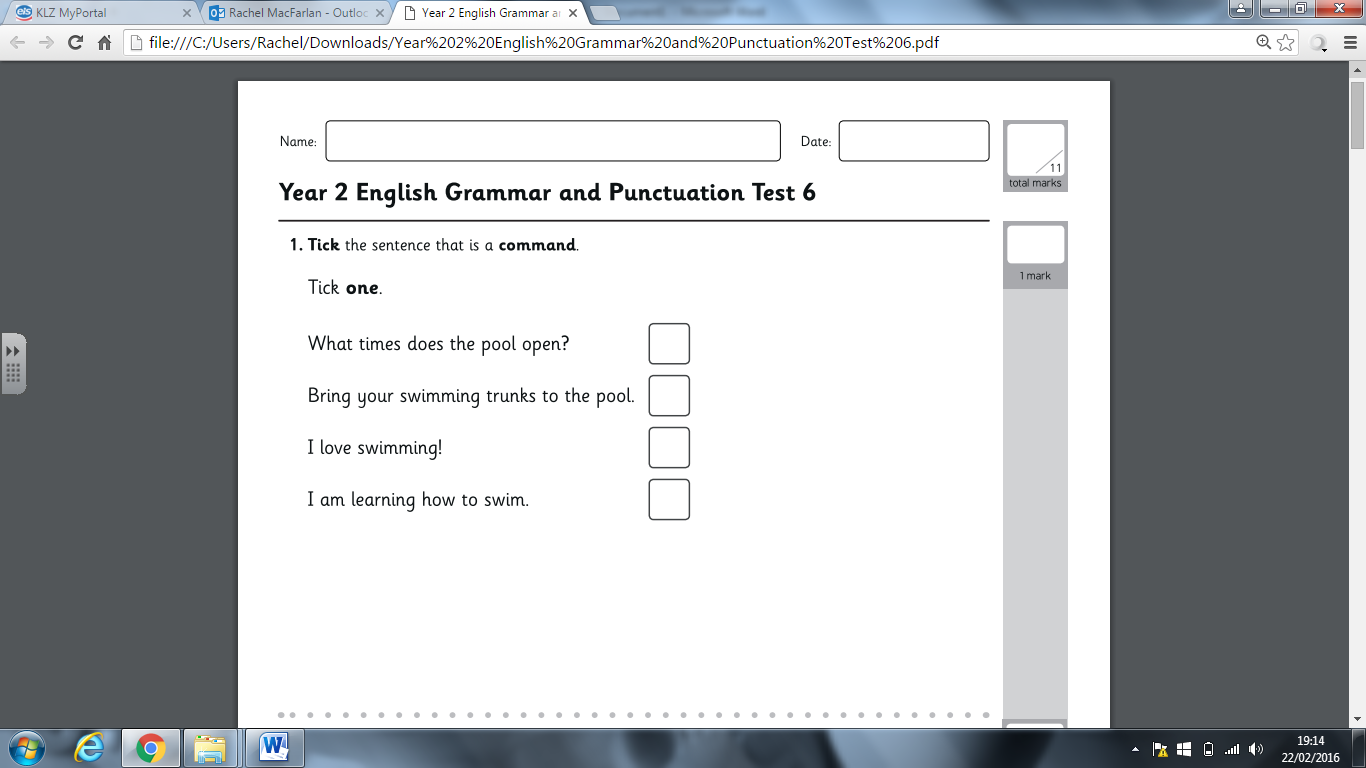 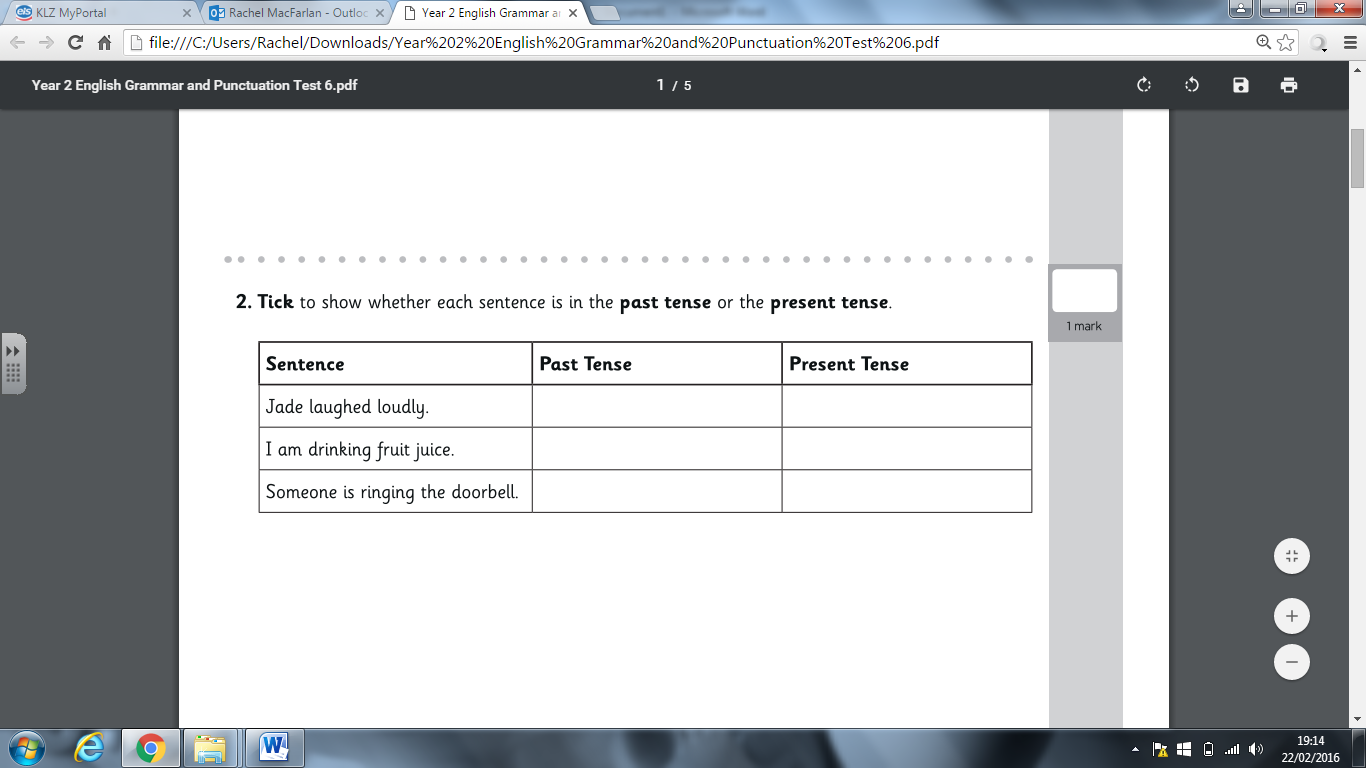 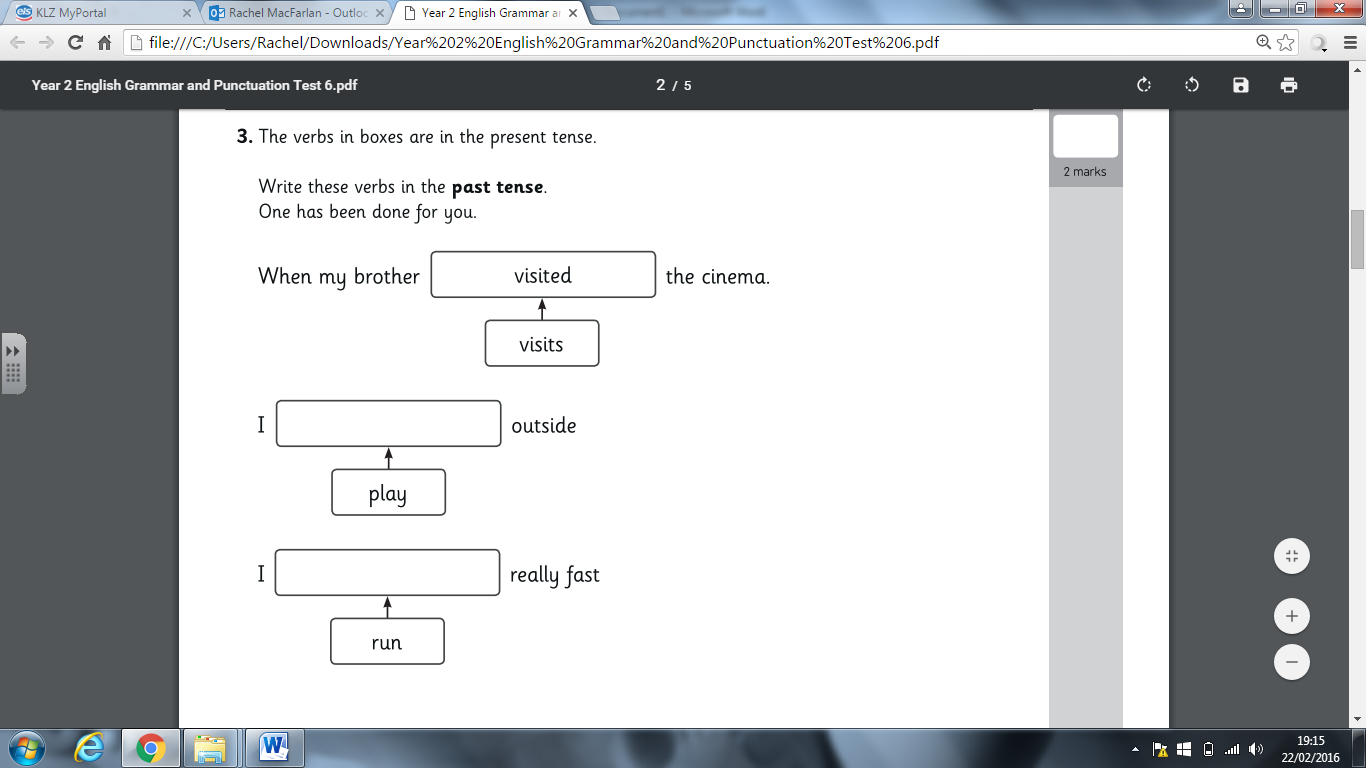 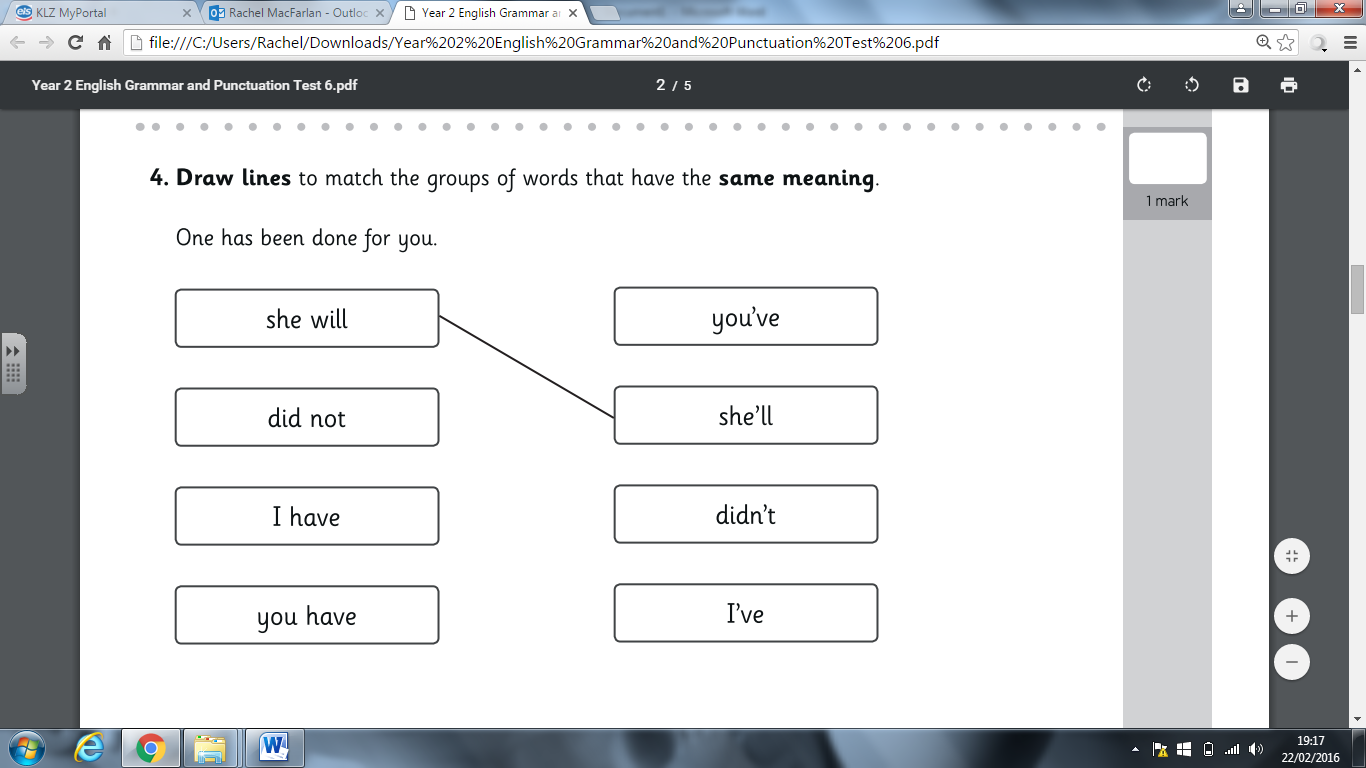 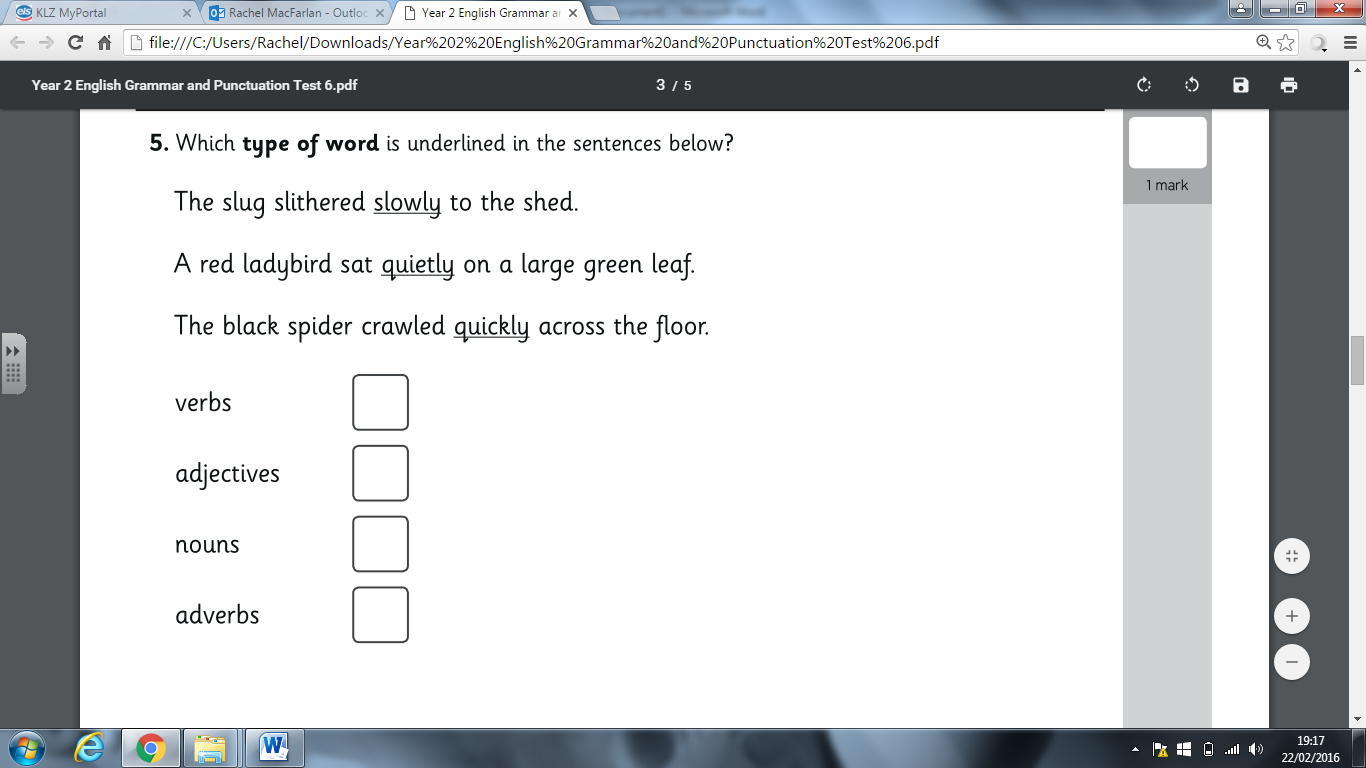 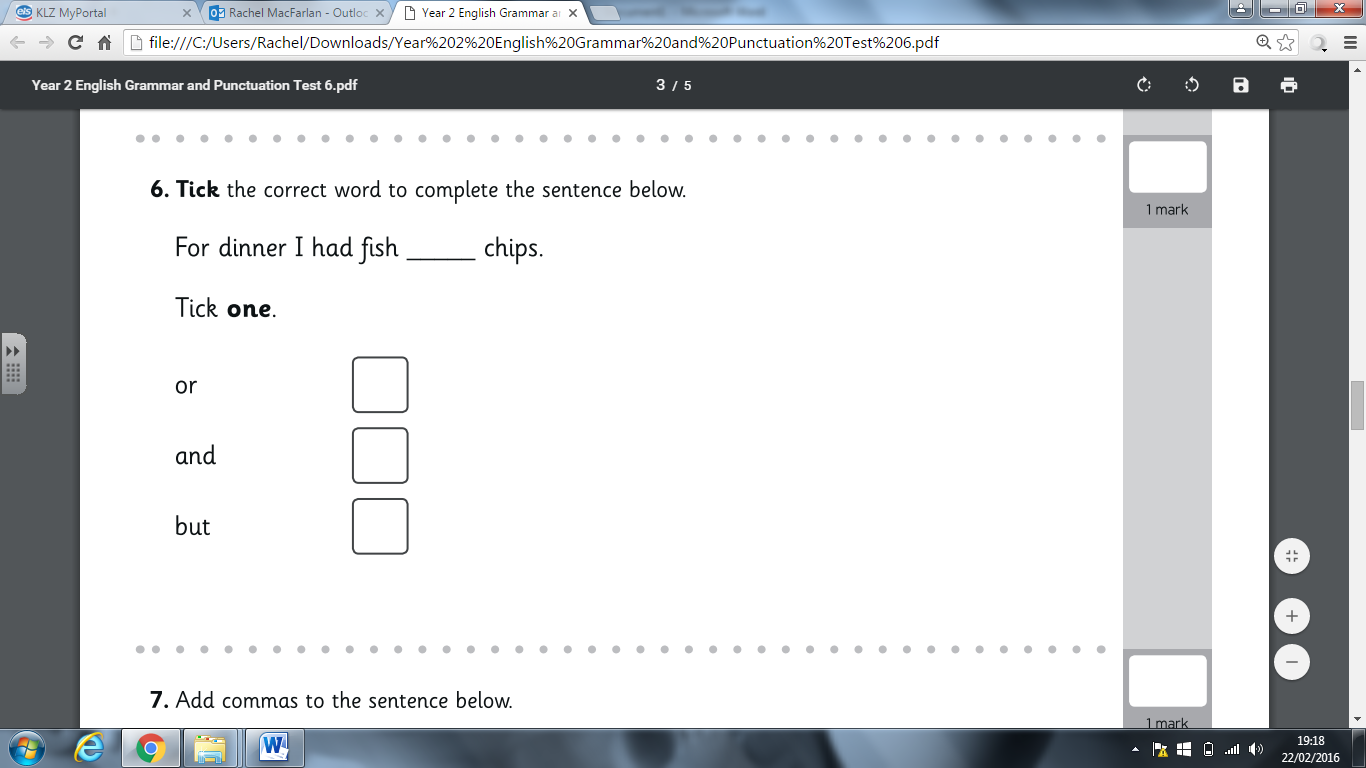 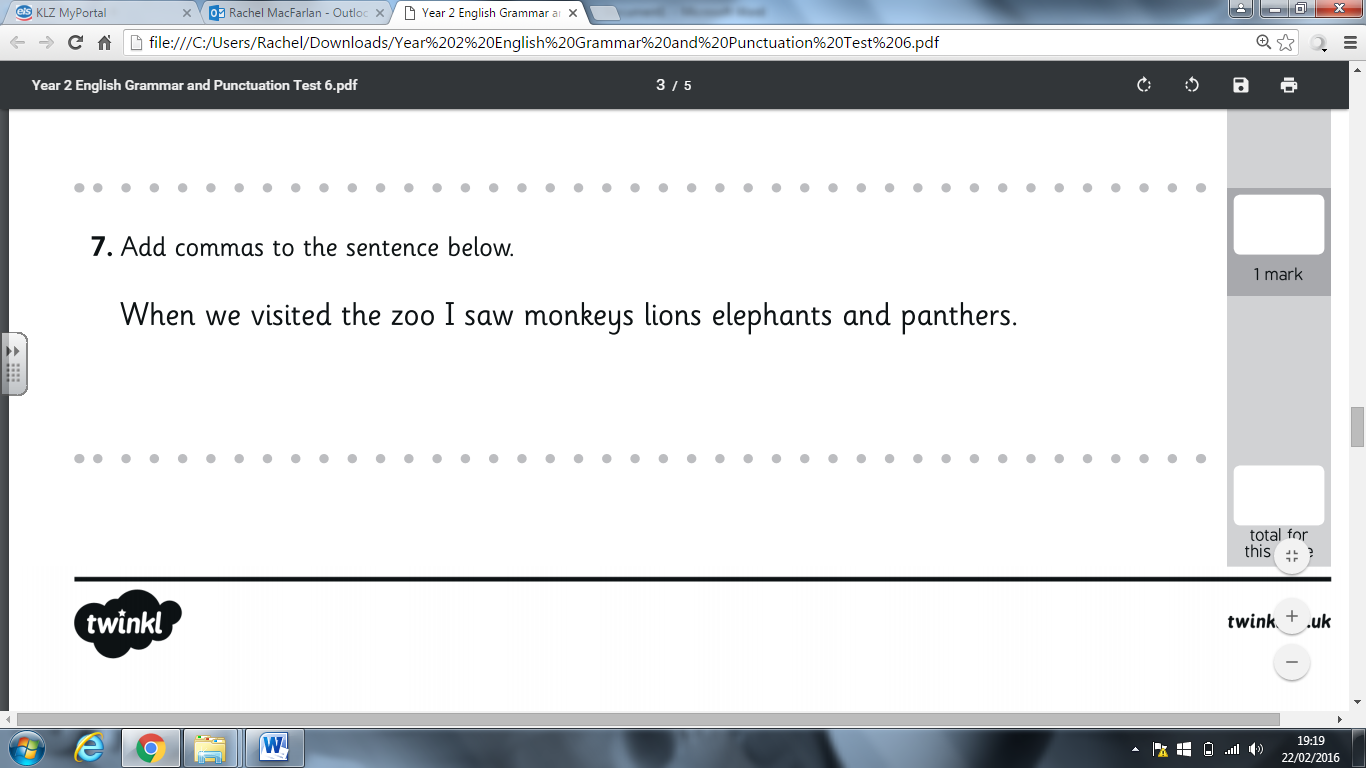 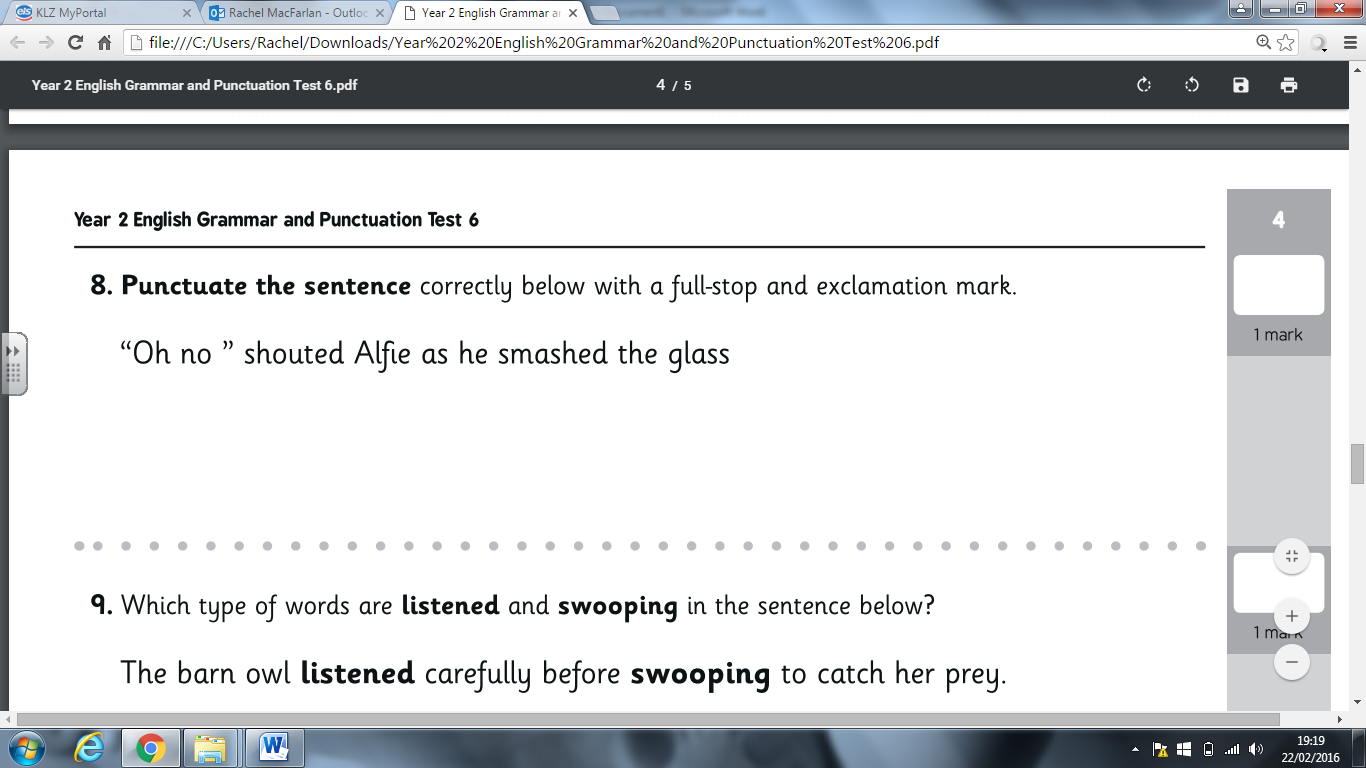 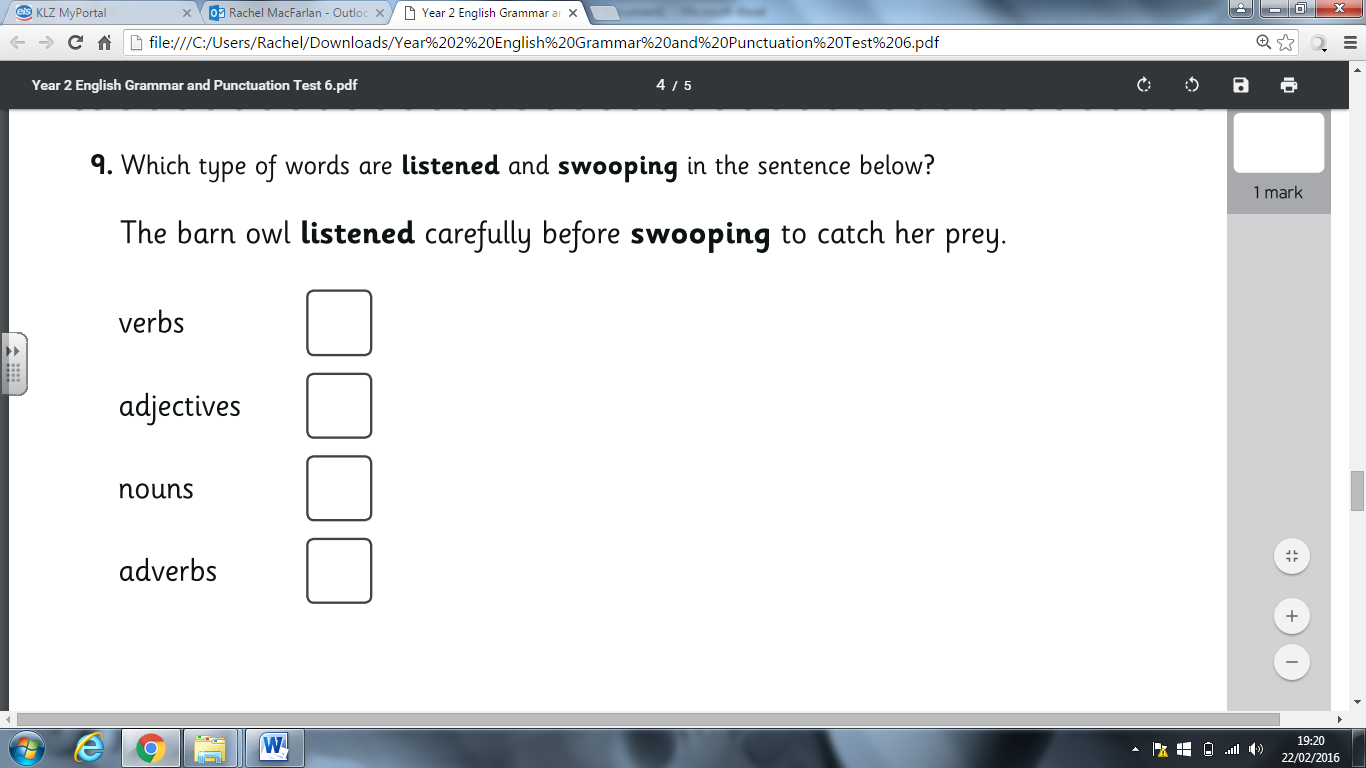 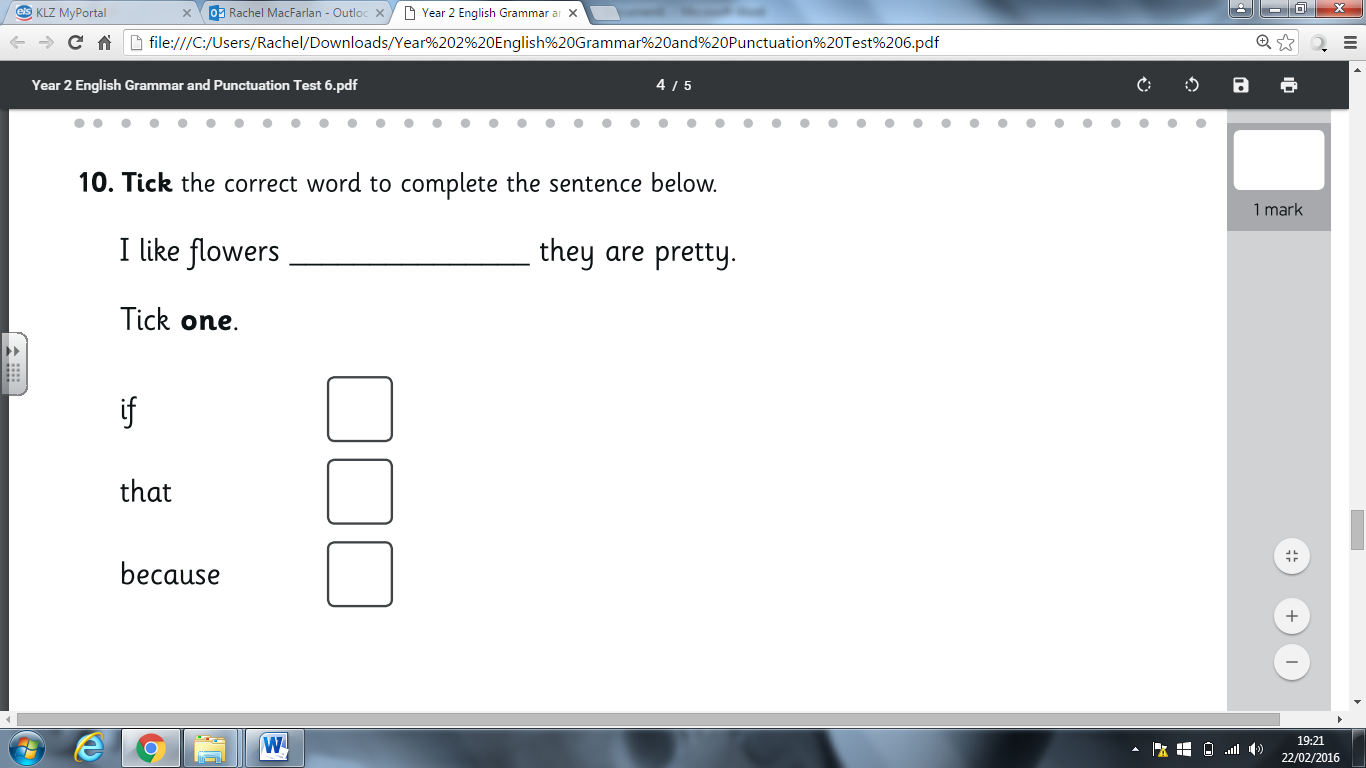 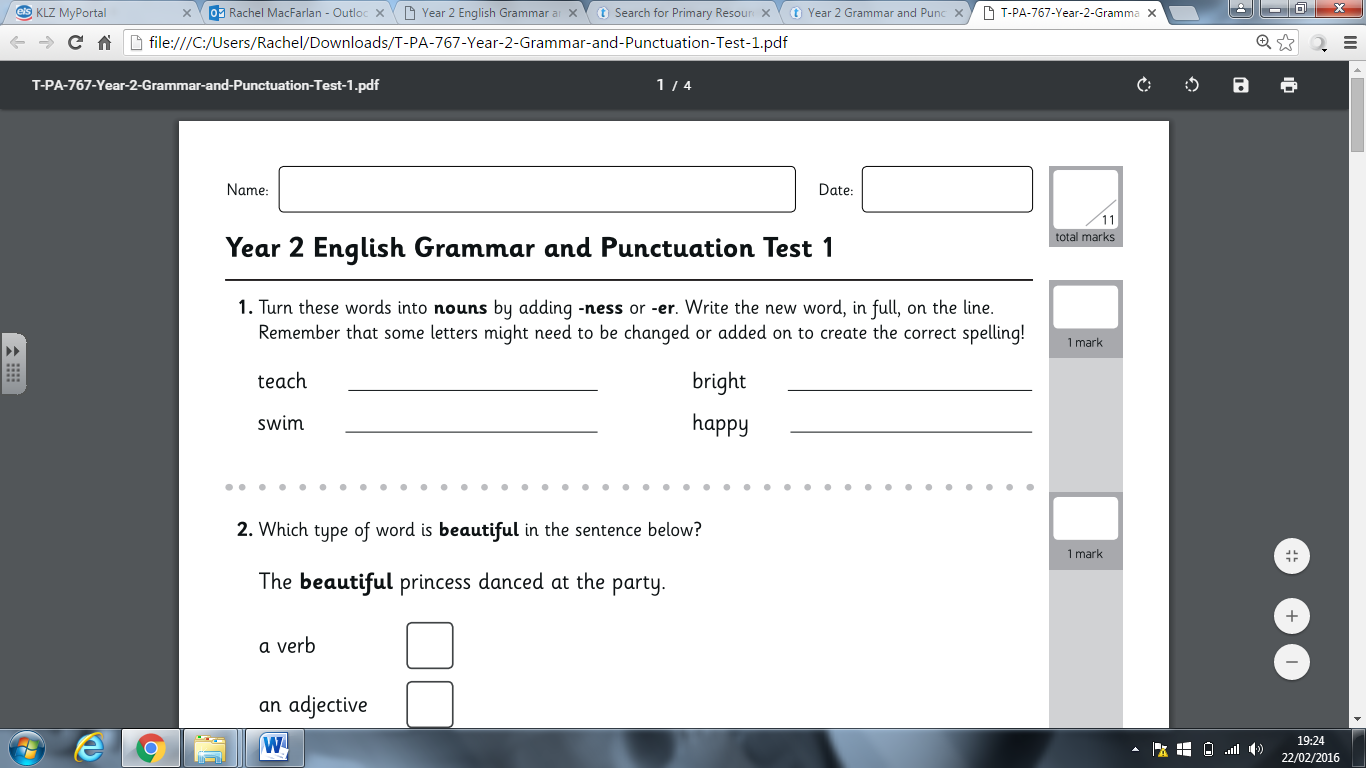 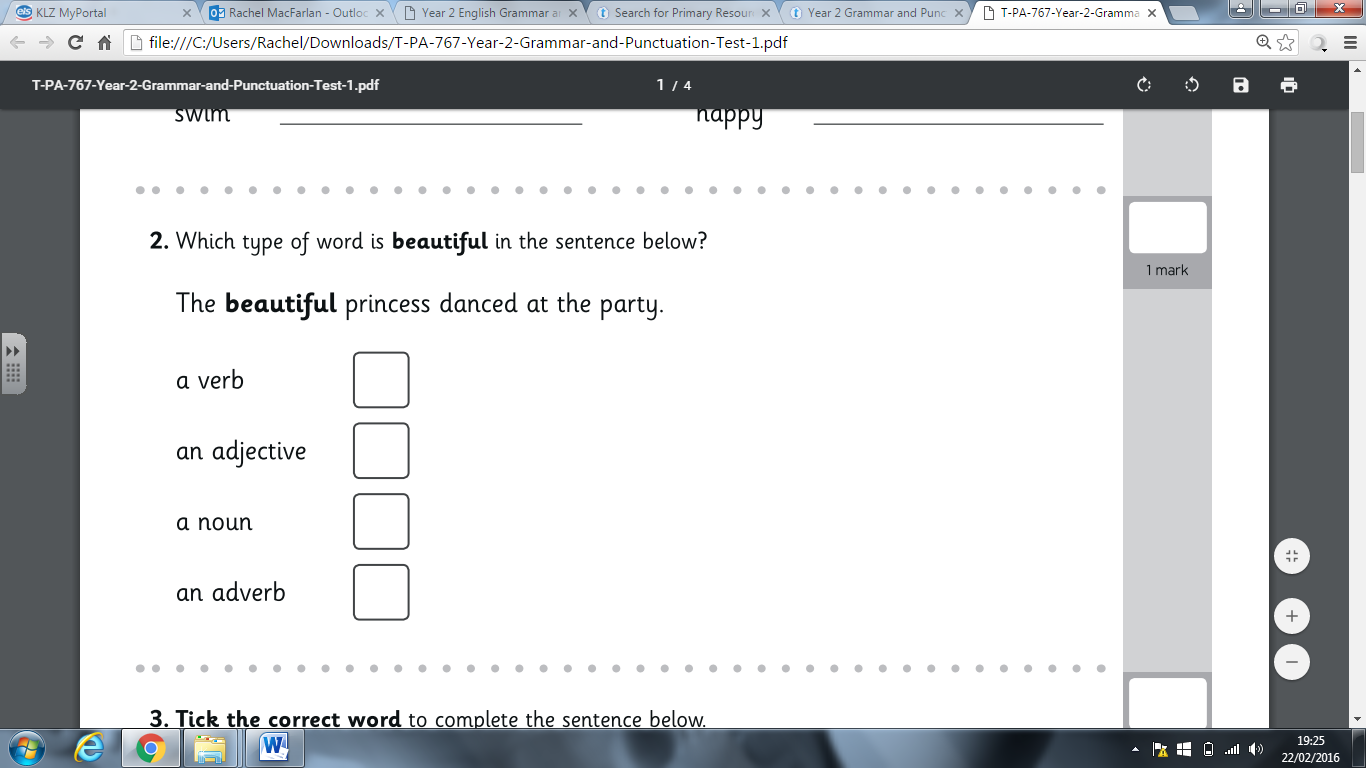 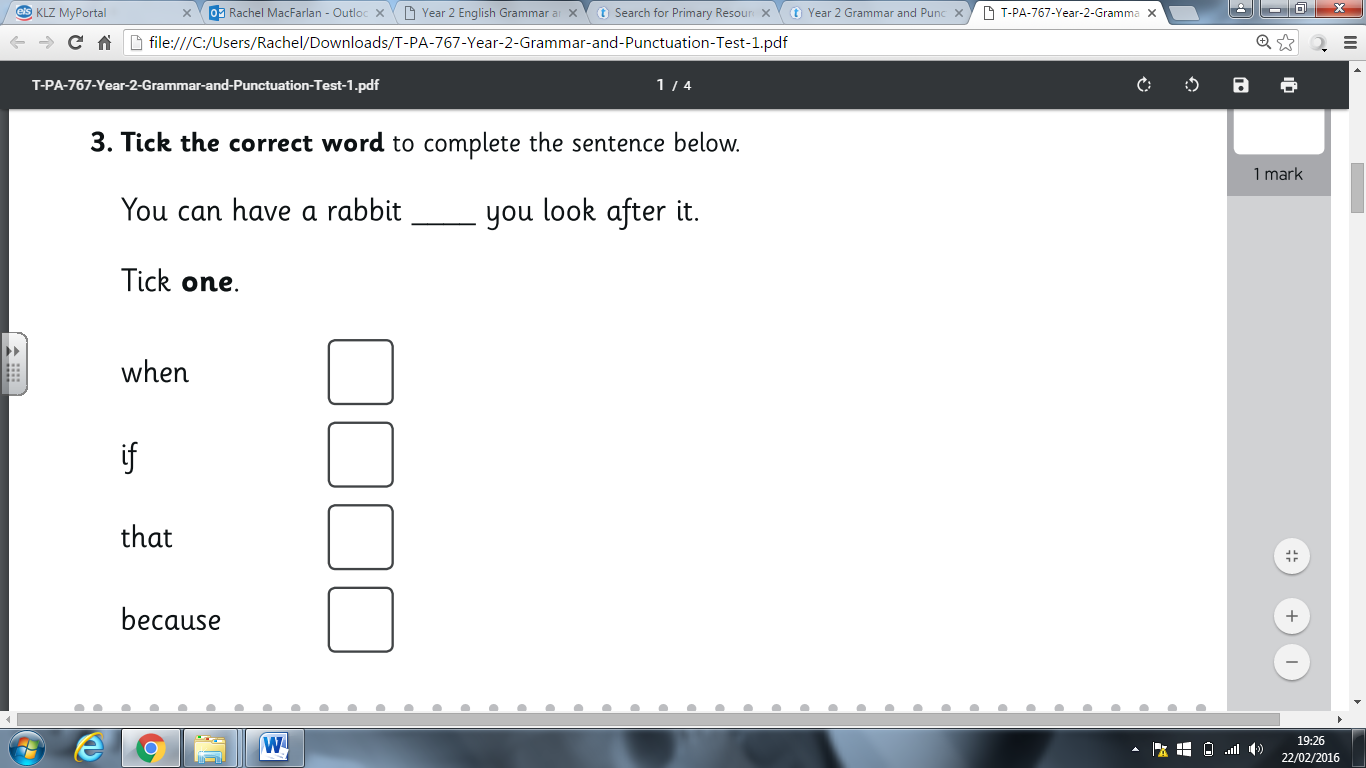 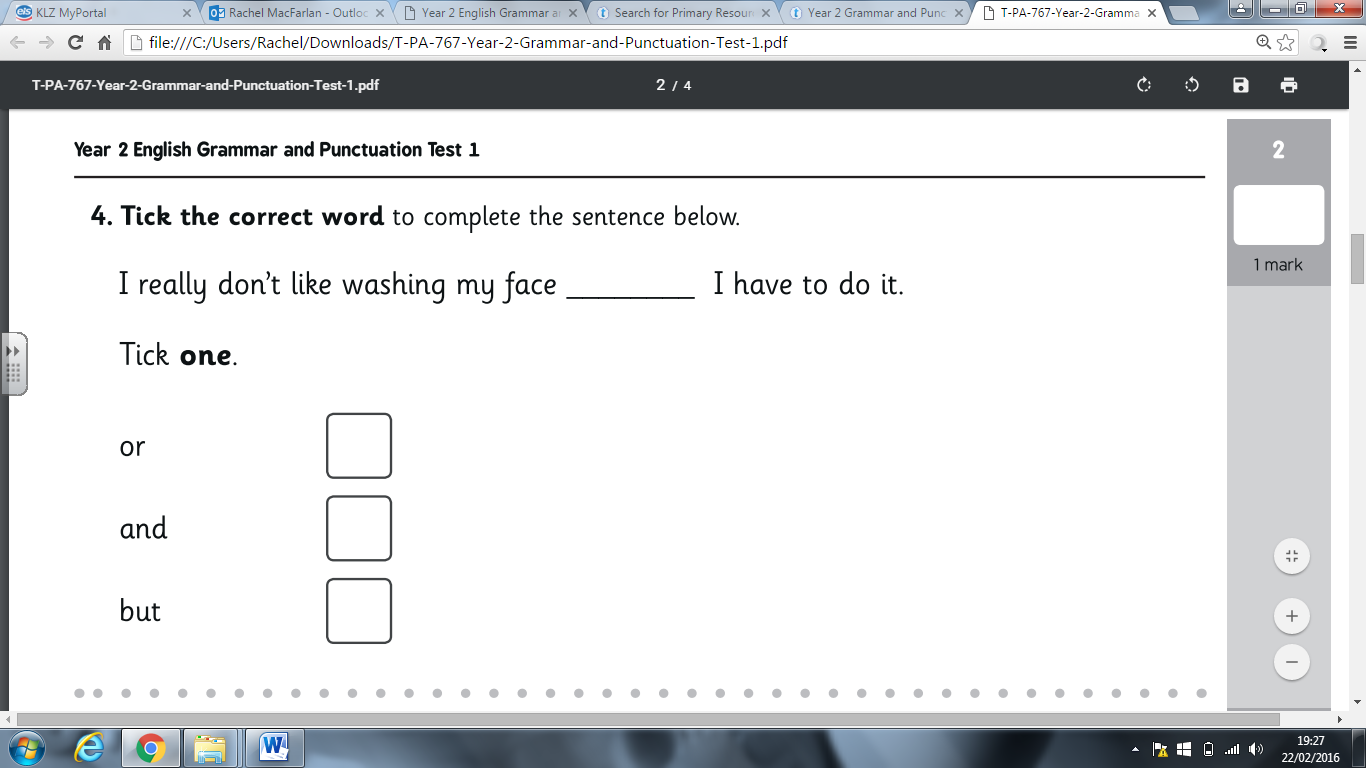 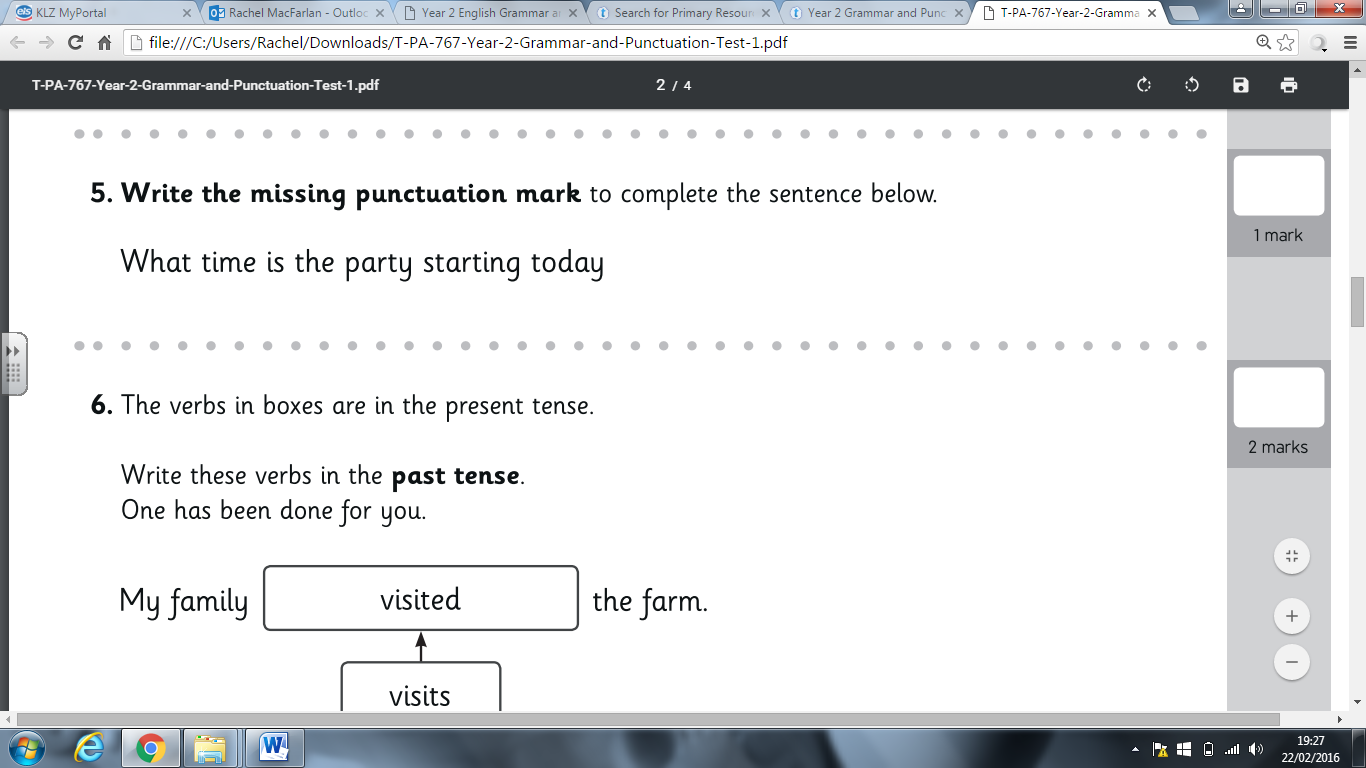 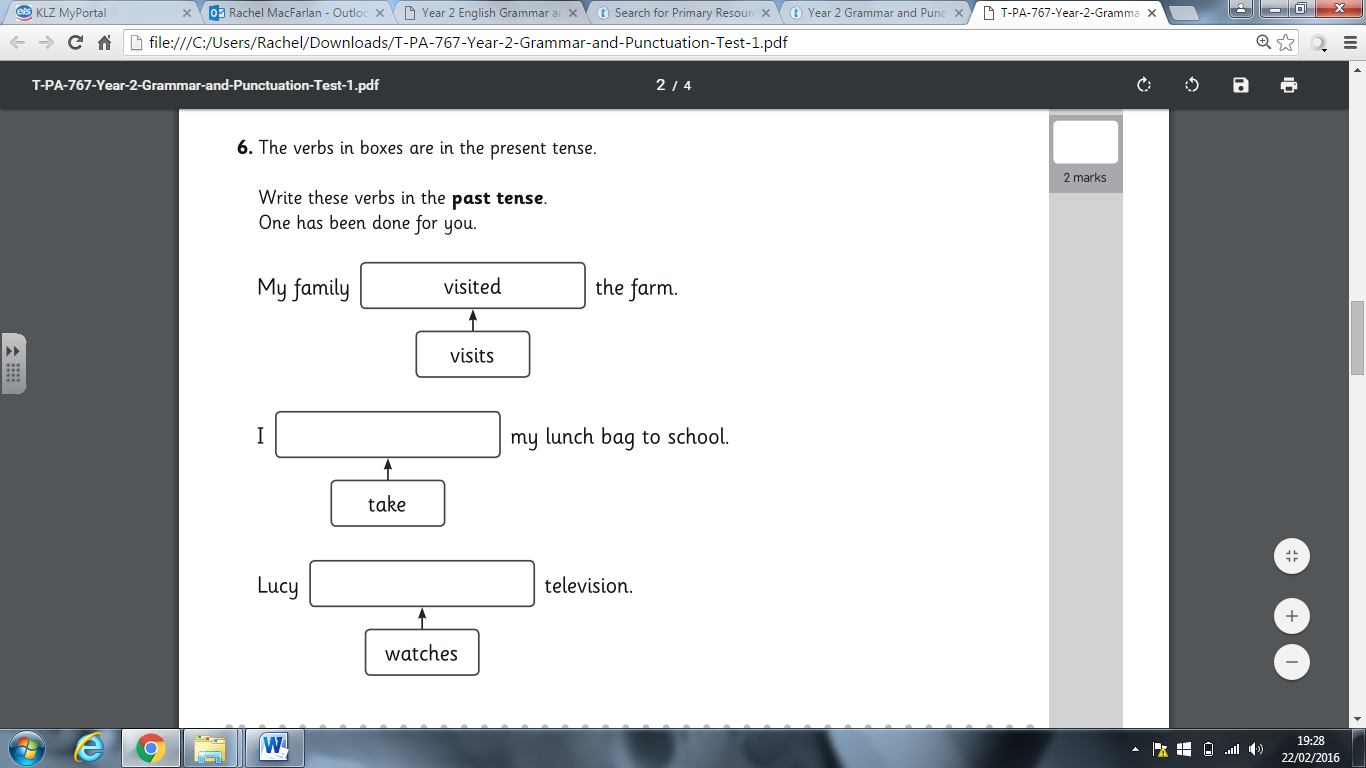 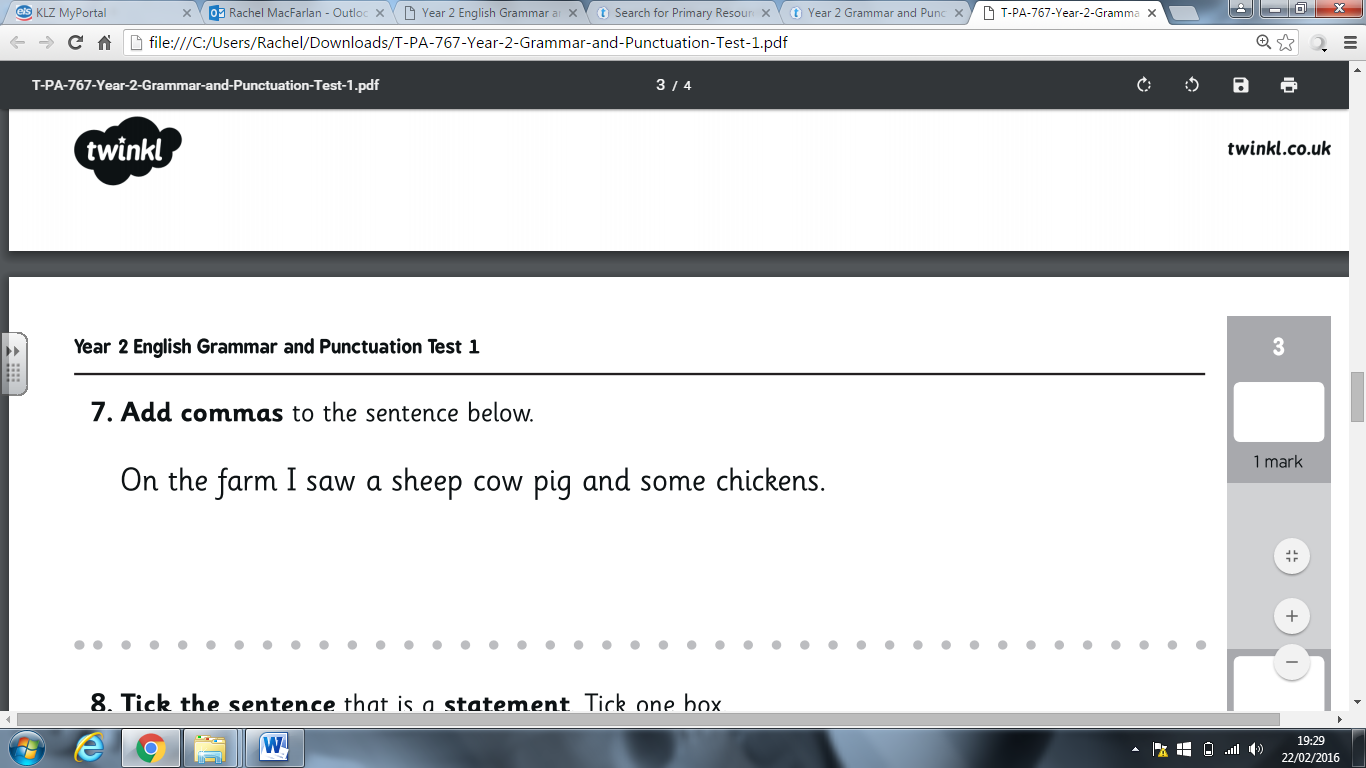 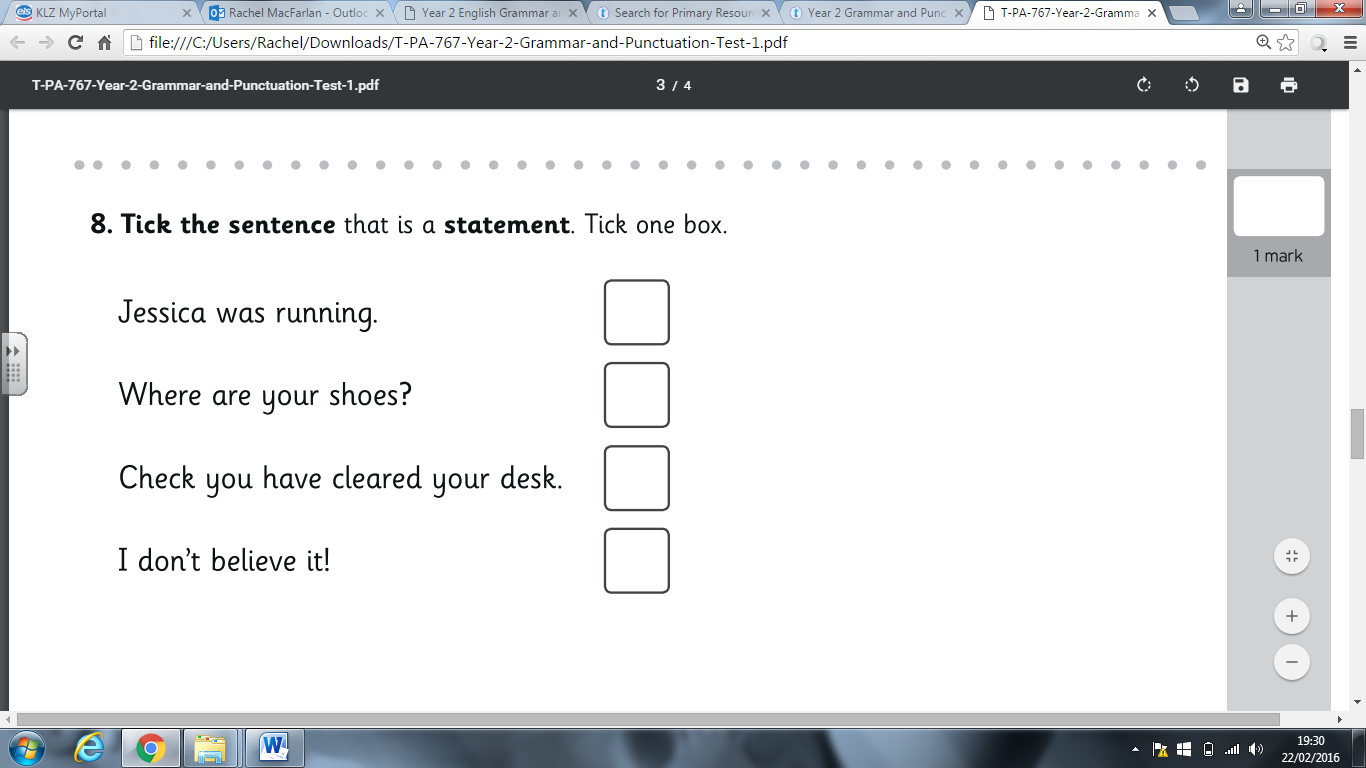 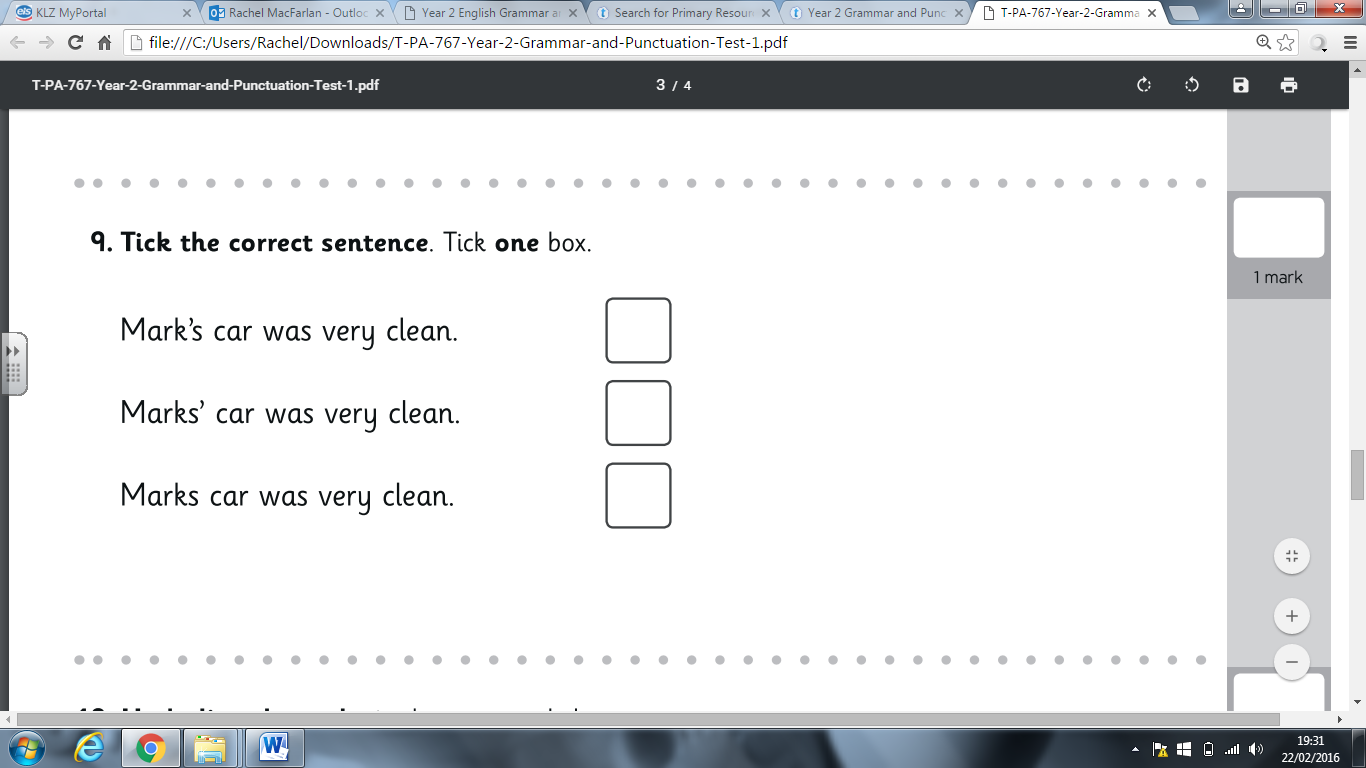 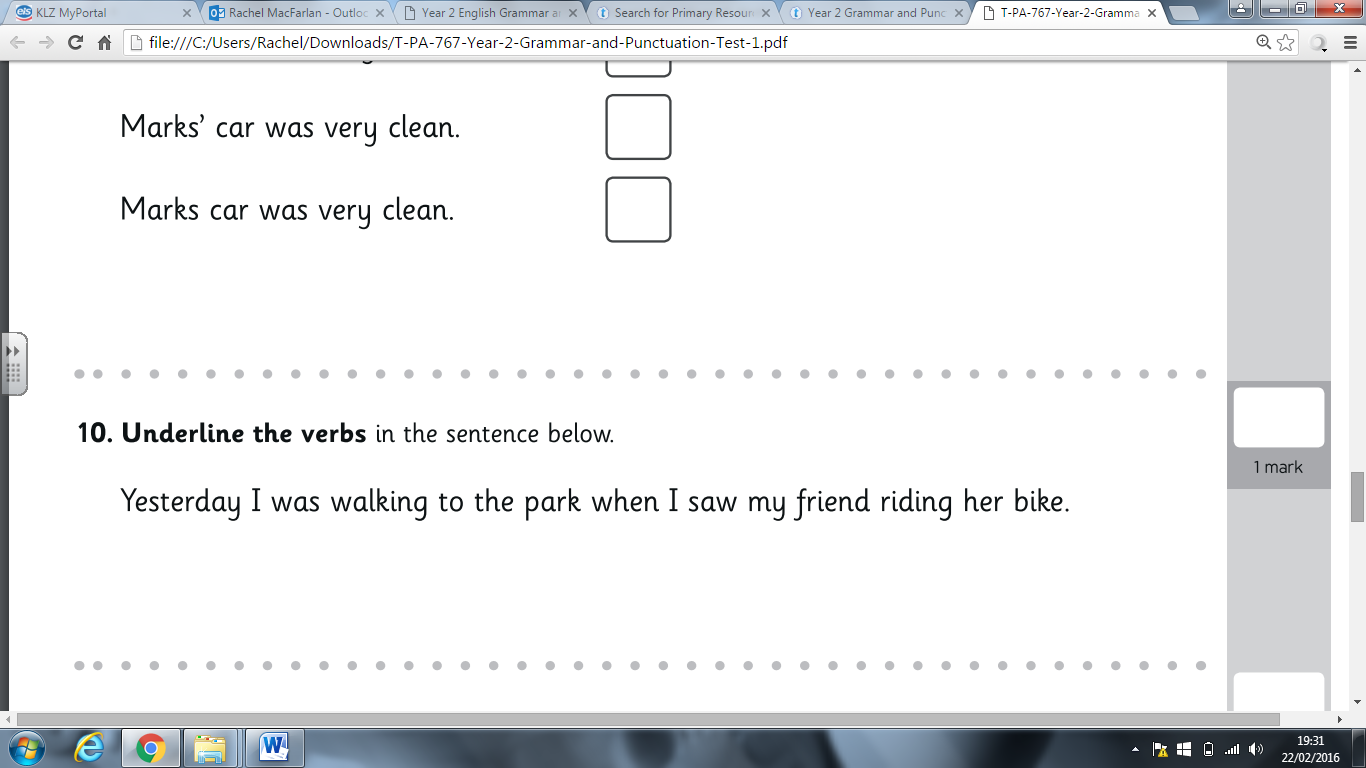 Part three 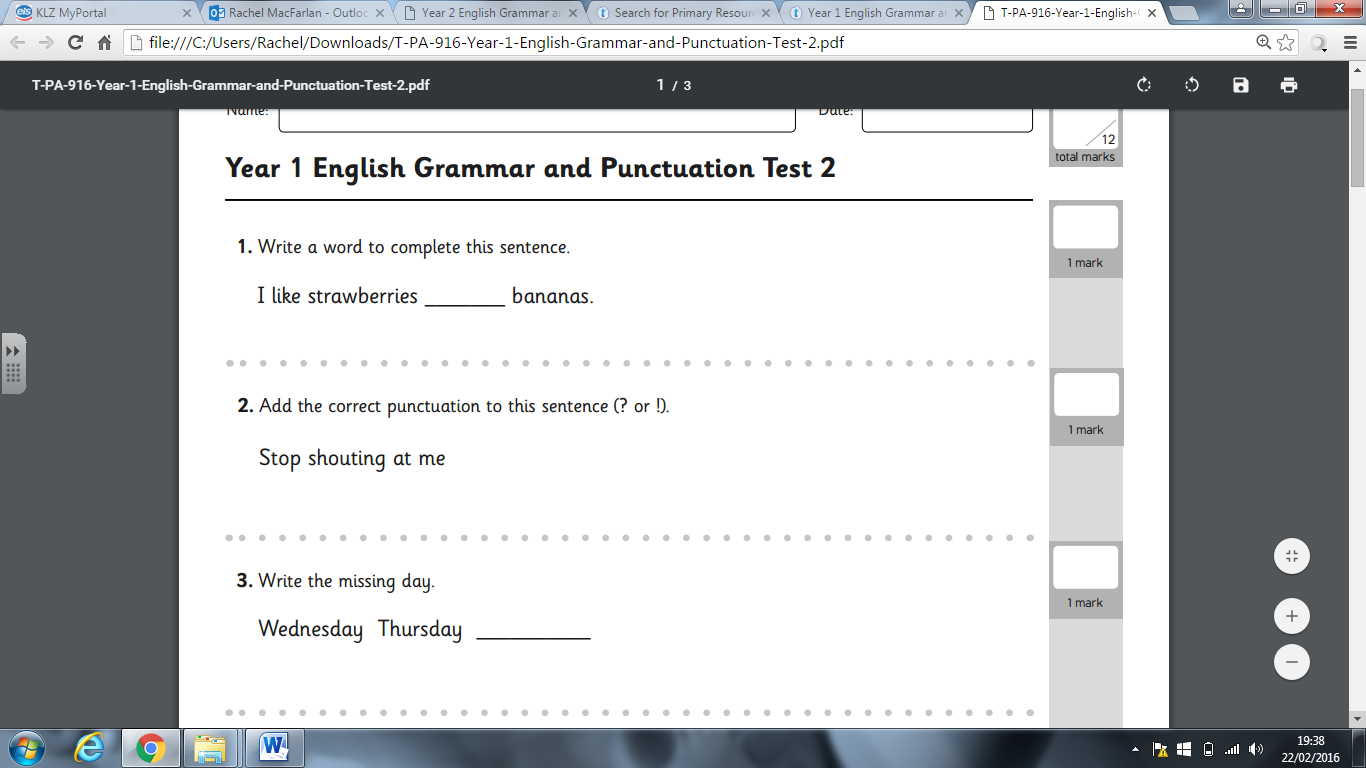 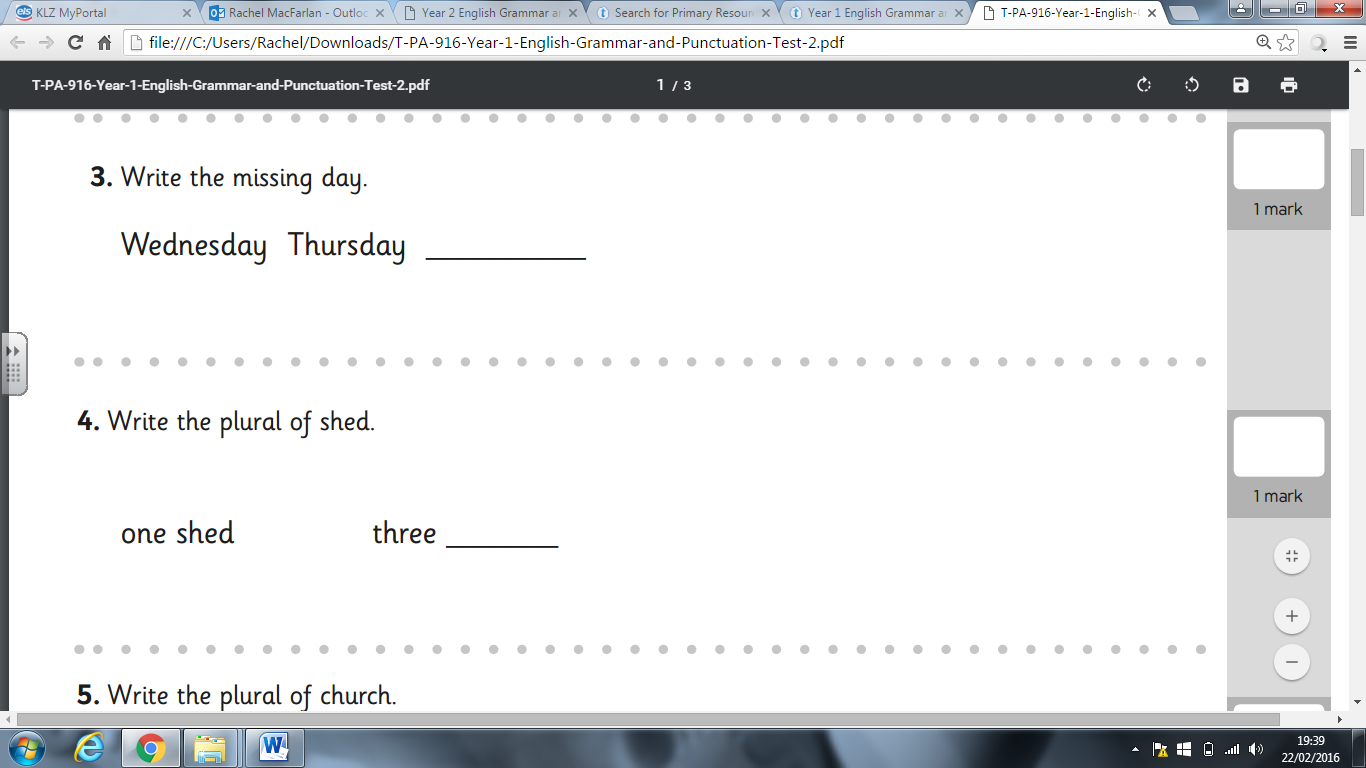 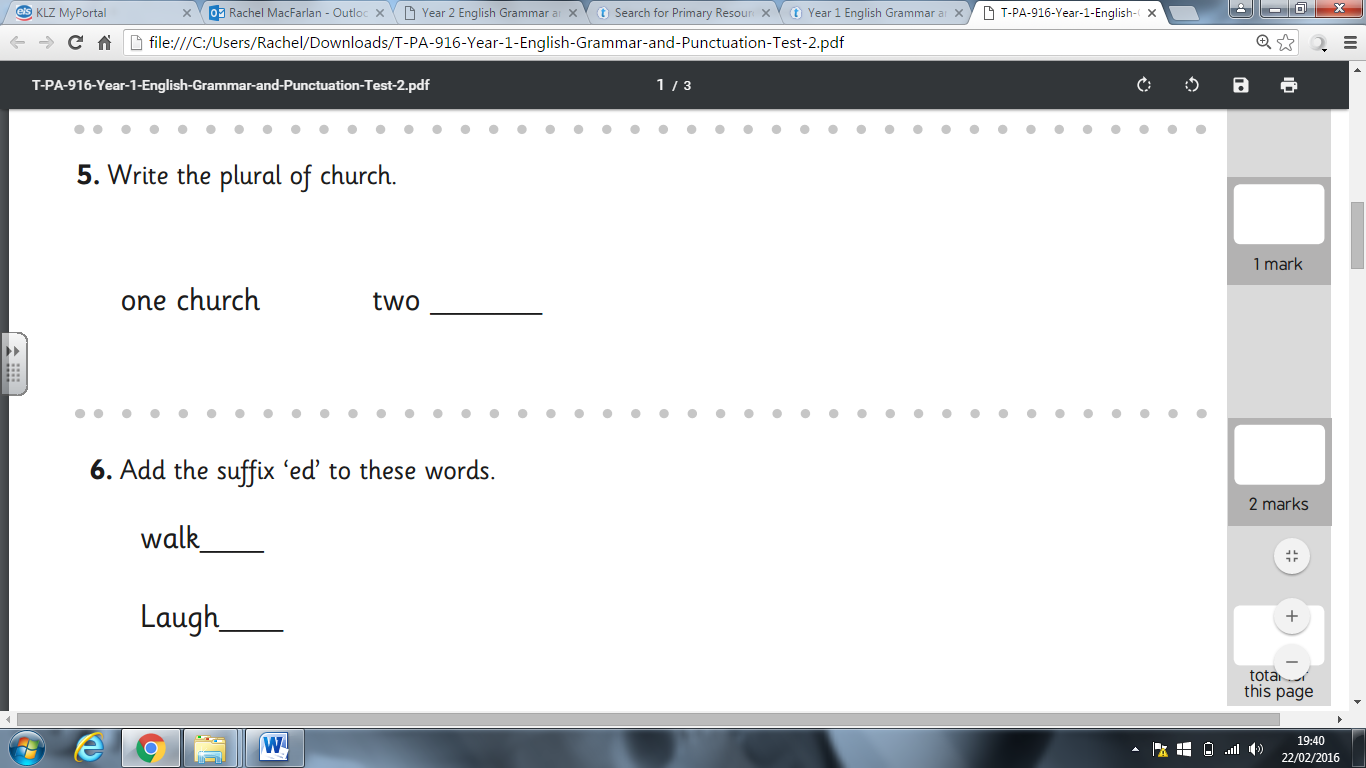 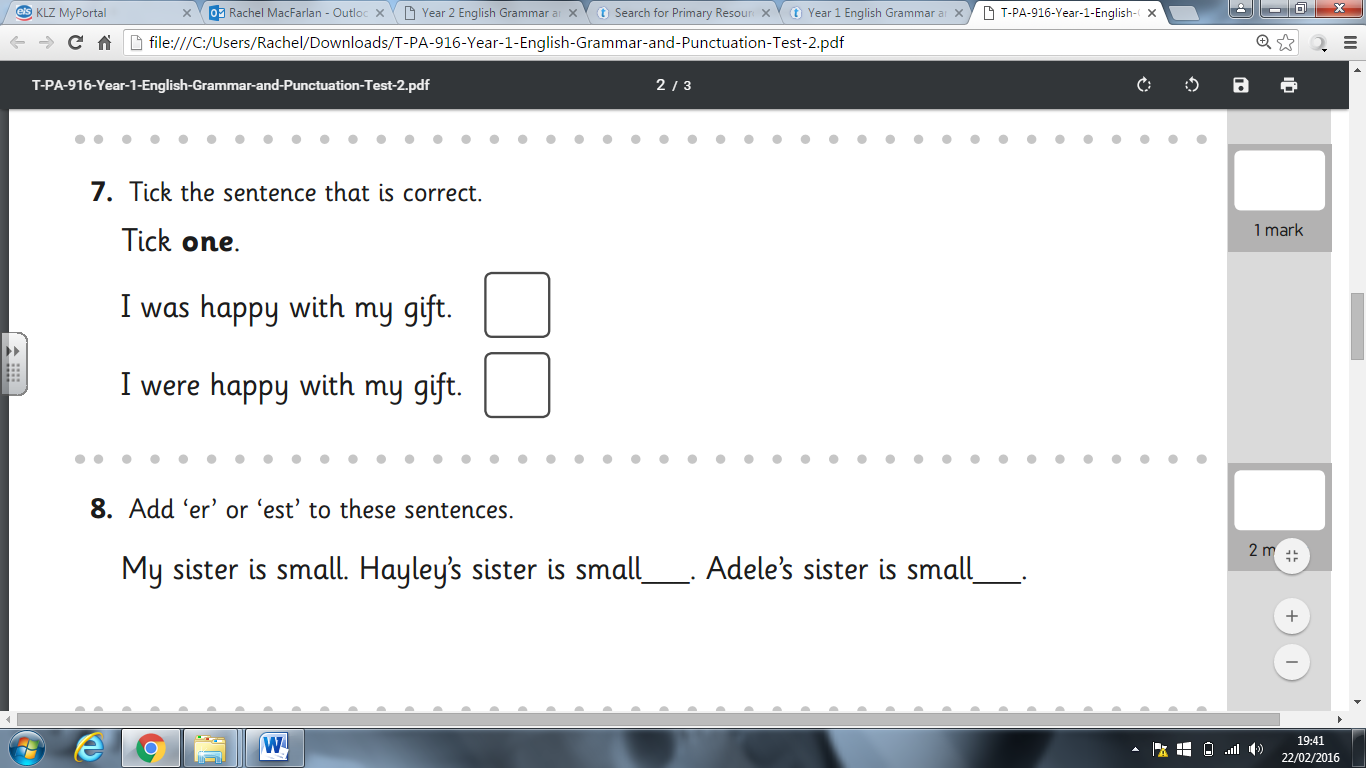 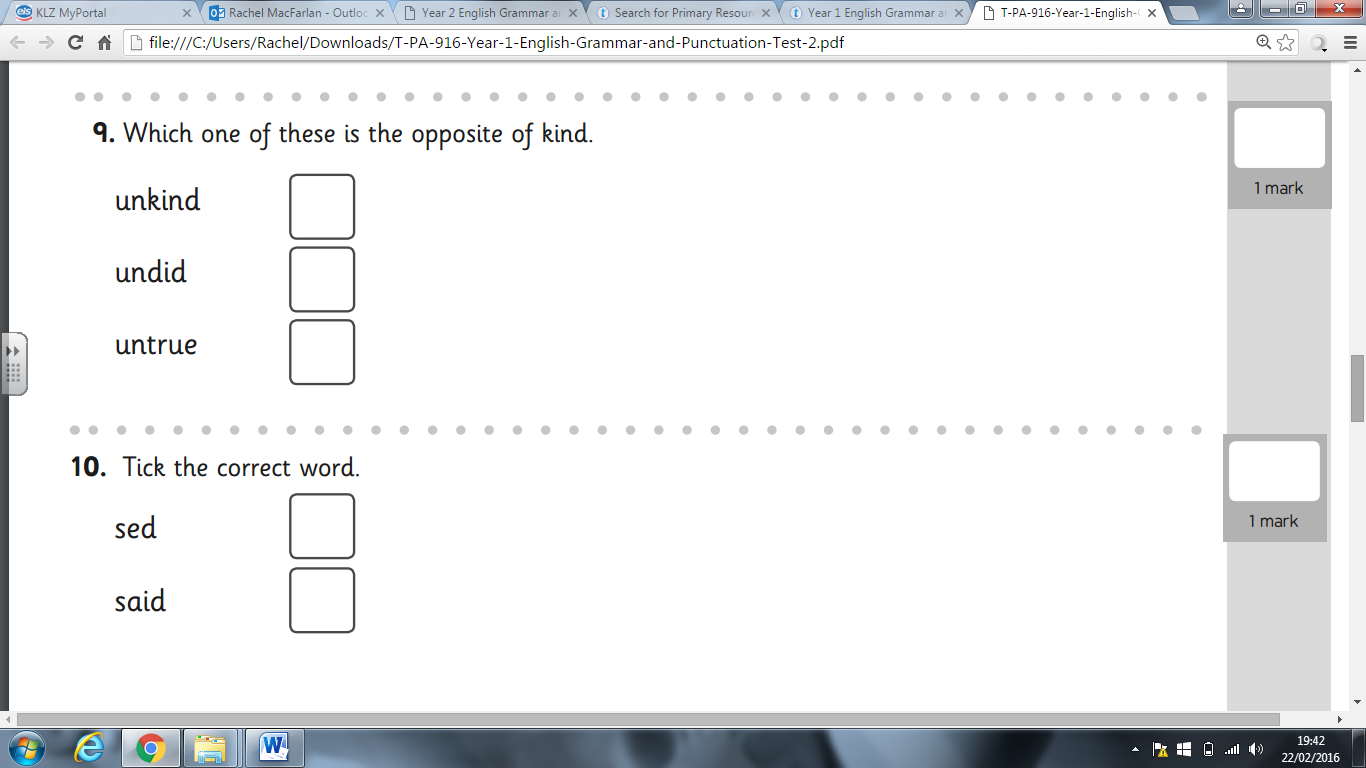 Part Four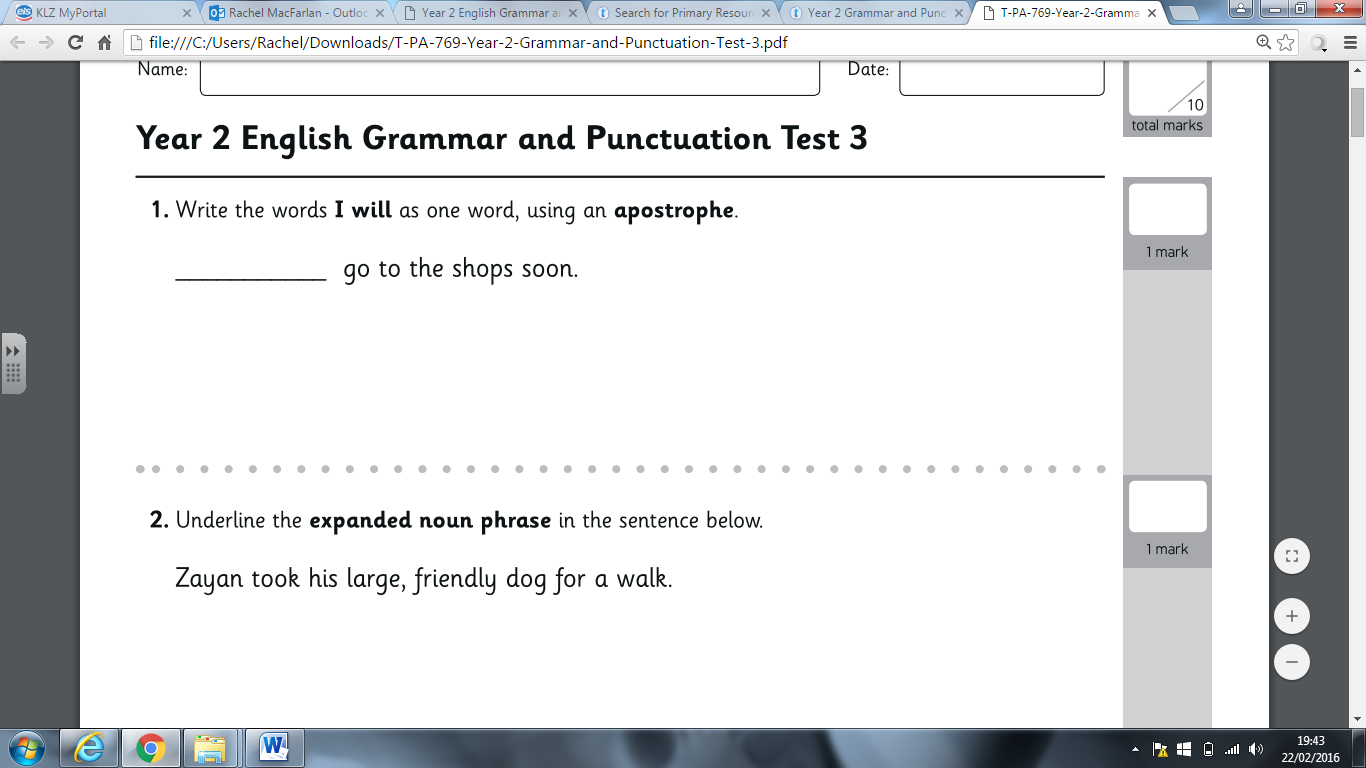 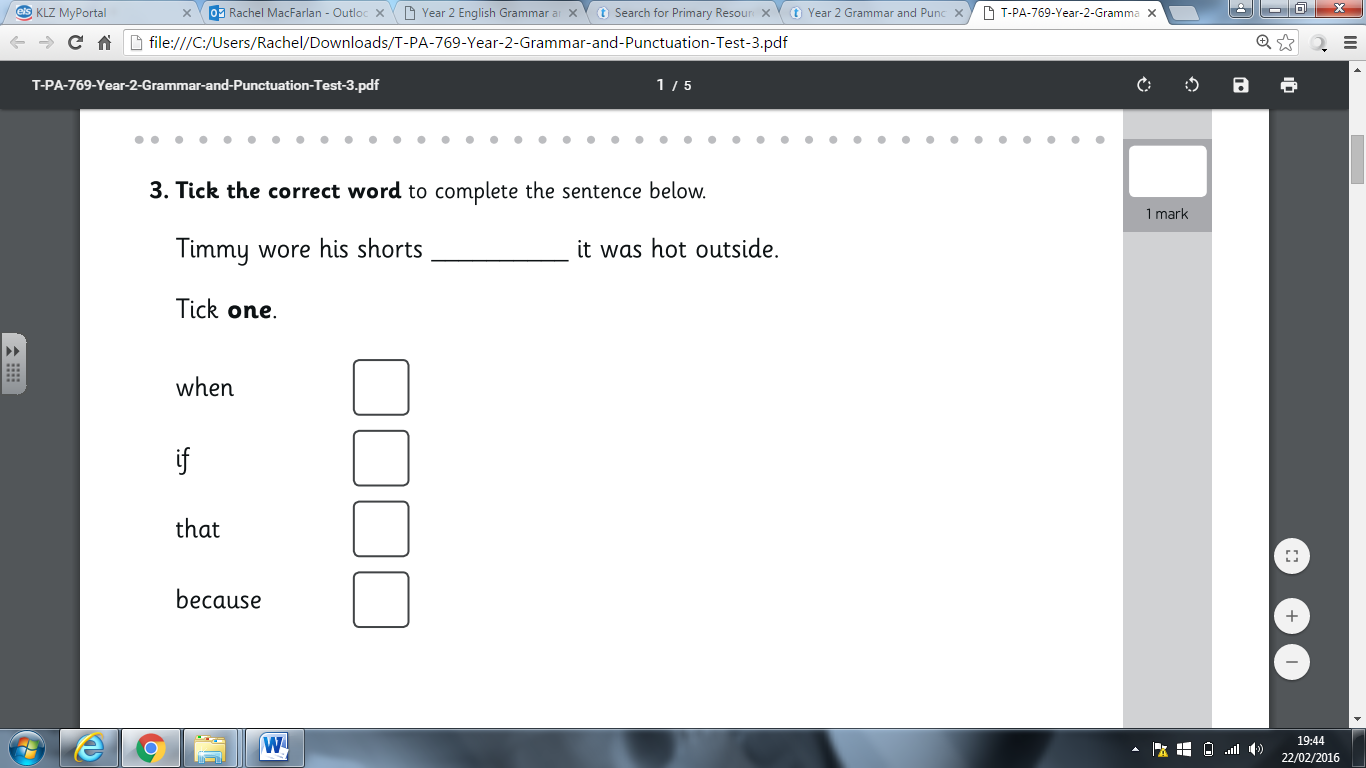 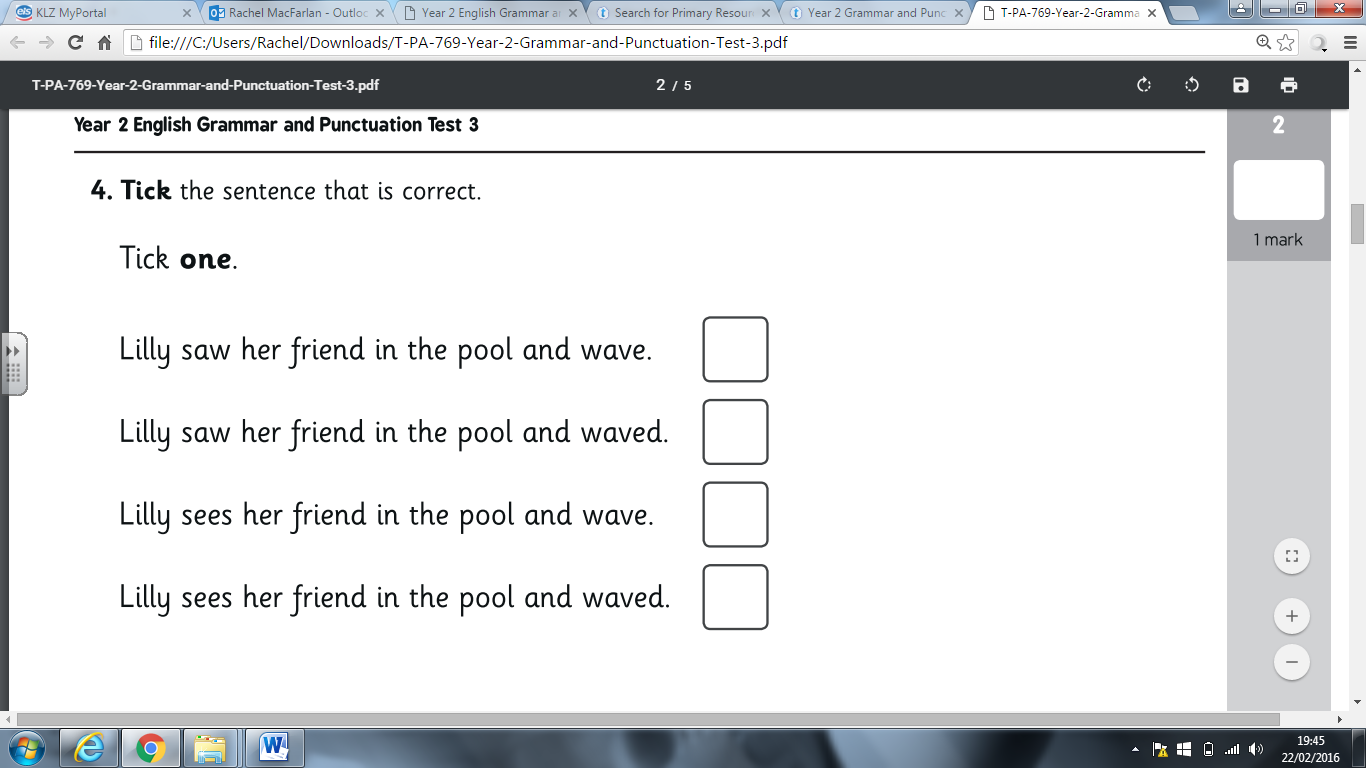 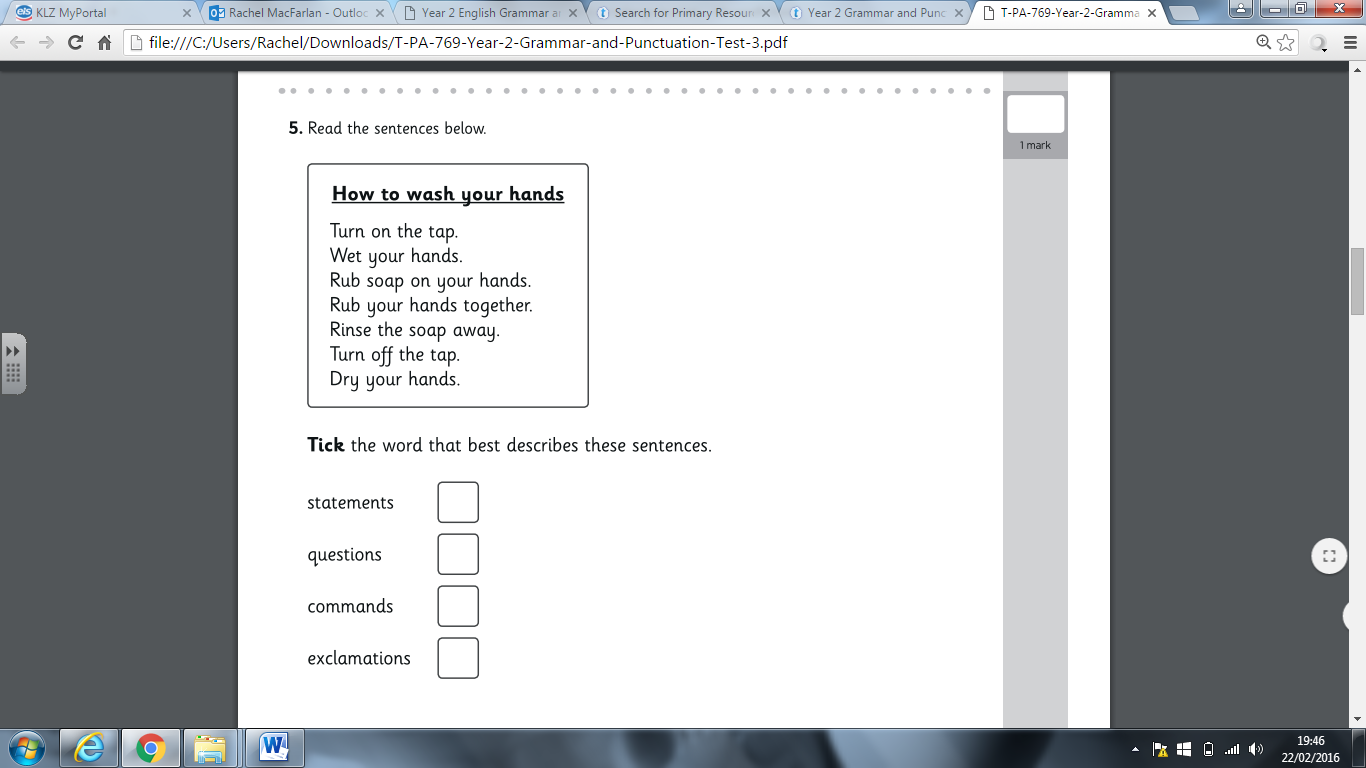 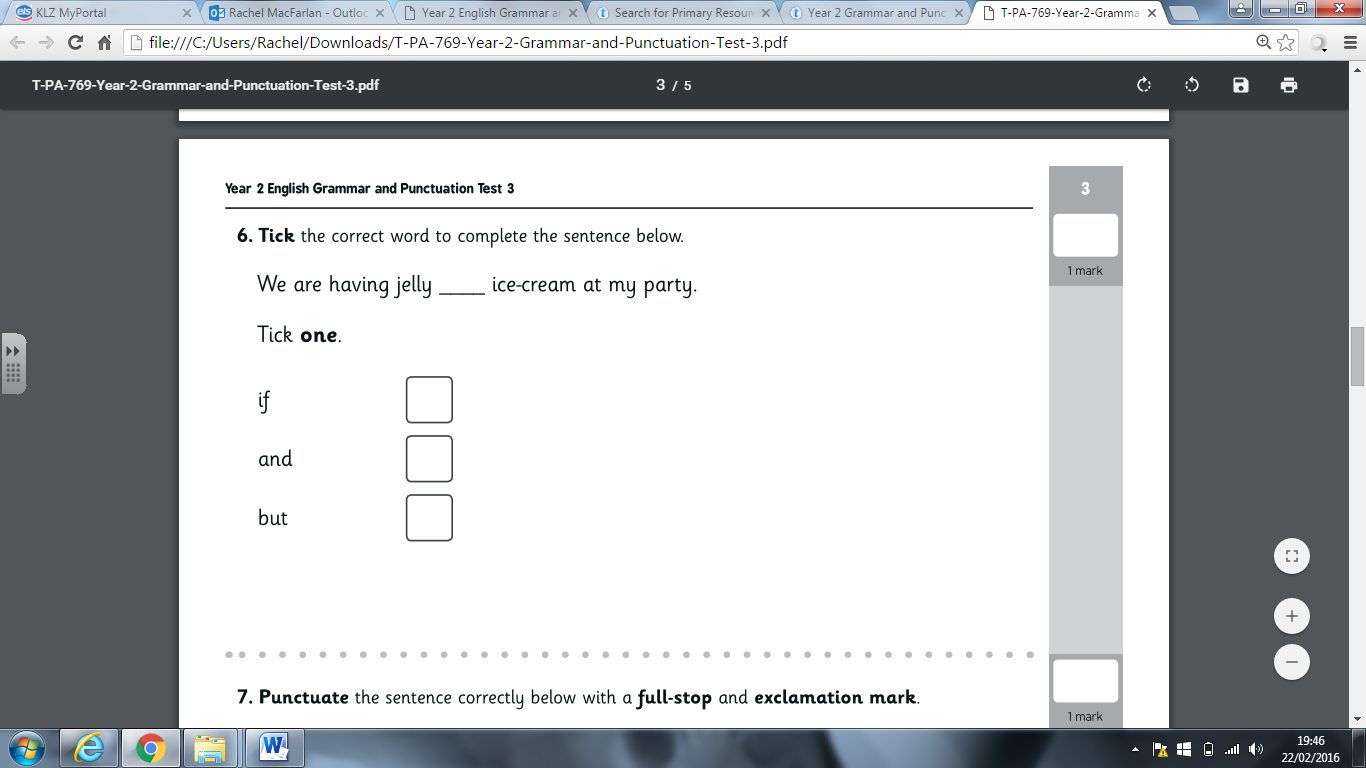 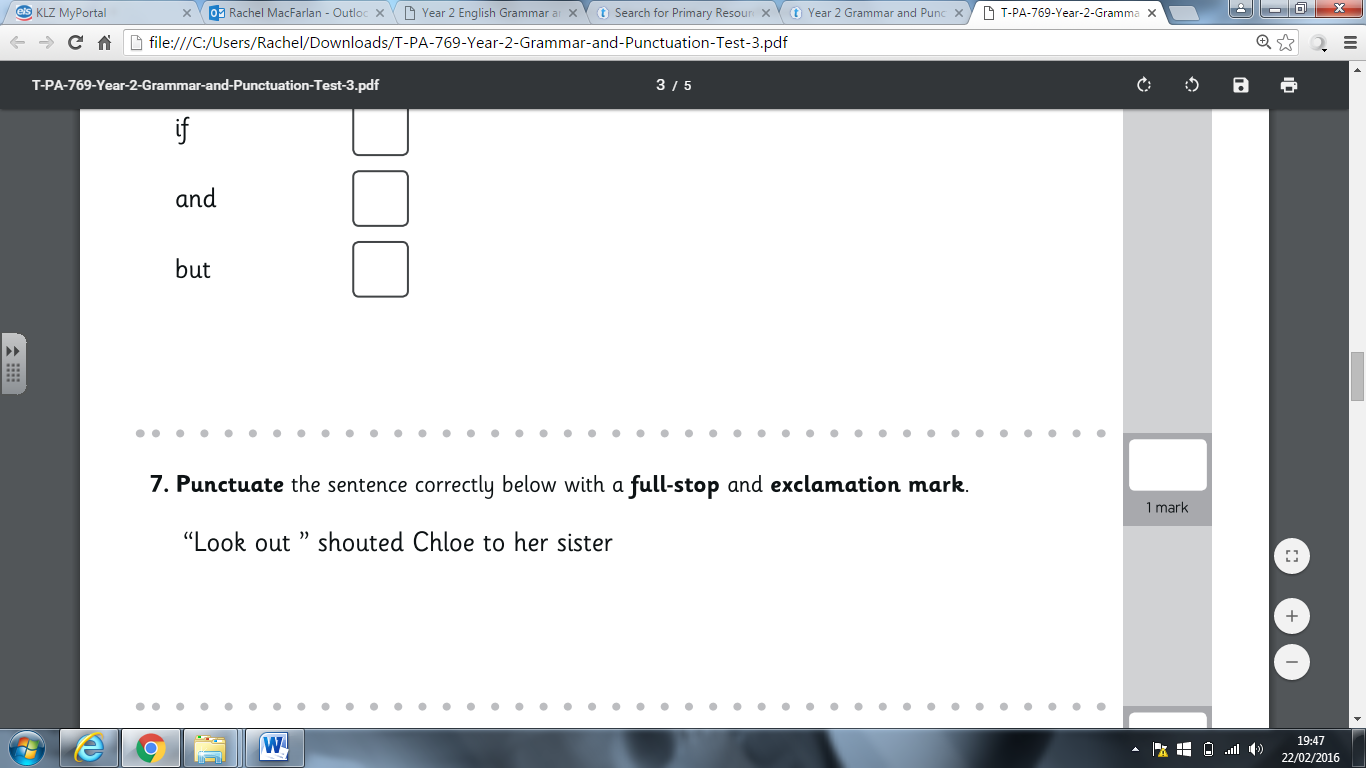 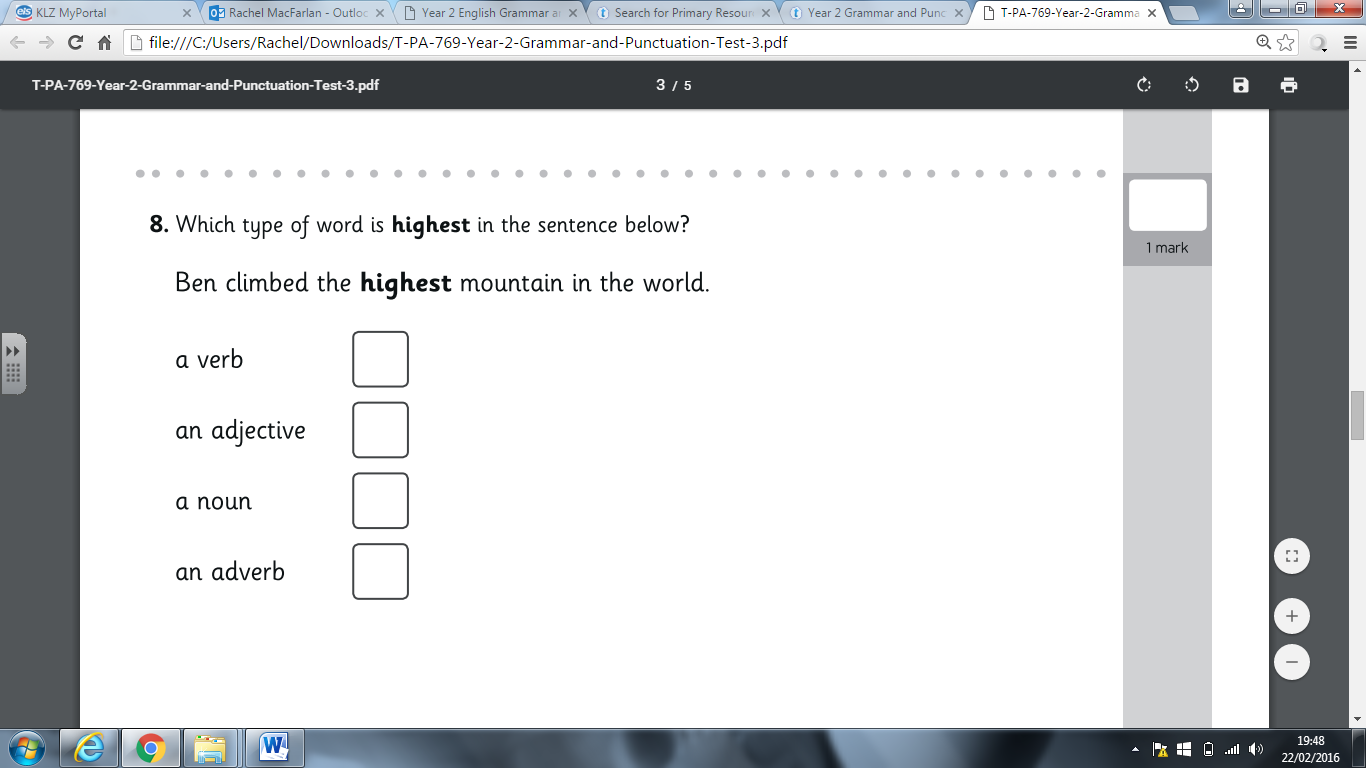 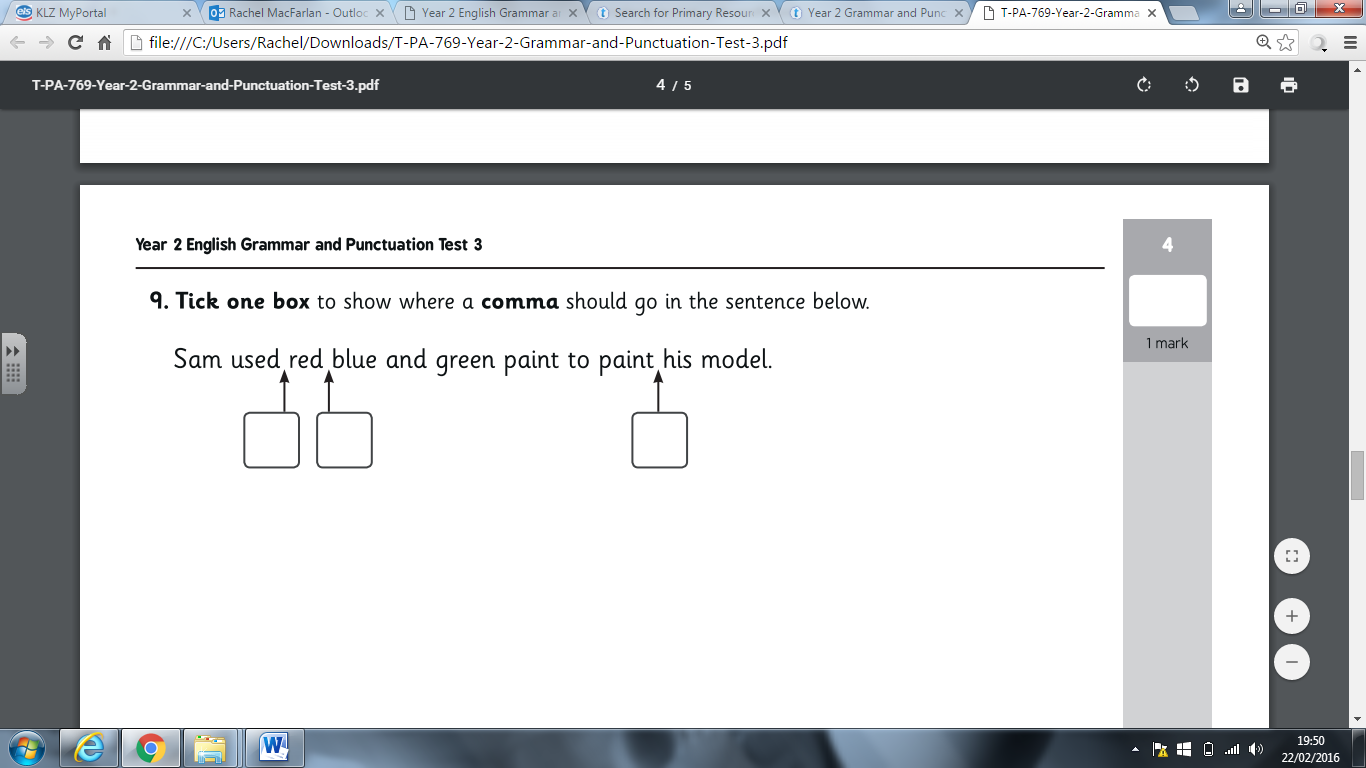 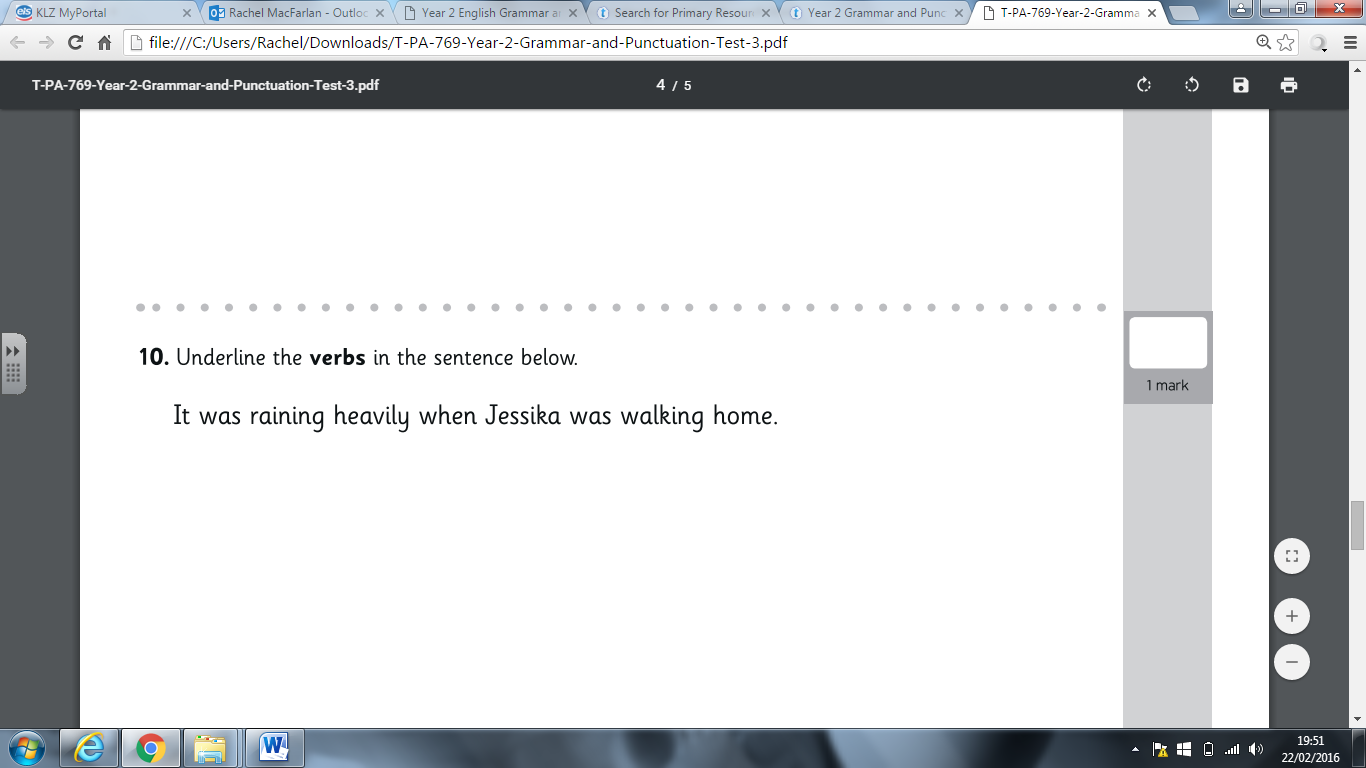 